Annual Report of the HEA for 2023 in accordance with Section 22 of the Protected Disclosures Act 2014 Under Section 22 of the Protected Disclosures Act, 2014 (as amended by the Protected Disclosures (Amendment) Act 2022) each public body is required to publish an annual report setting out the number of protected disclosures received in the preceding year and the action taken (if any). This report must not result in persons making disclosures being identifiable.The Higher Education Authority confirms that it has internal and external reporting channels and procedures in place.In accordance with Section 22(1) of the Act the HEA provided the following information to the Minister by 1 March 2024 on the number of the reports made the preceding calendar yearProtected Disclosures Act 2014Protected Disclosures Act 2014Protected Disclosures Act 2014Protected Disclosures Act 2014Protected Disclosures Act 2014Protected Disclosures Act 2014Form PDA-1Form PDA-1Form PDA-1Form PDA-1Form PDA-1Form PDA-1Annual Report of Statistics - Internal Reports made under section 6 of the ActAnnual Report of Statistics - Internal Reports made under section 6 of the ActAnnual Report of Statistics - Internal Reports made under section 6 of the ActAnnual Report of Statistics - Internal Reports made under section 6 of the ActAnnual Report of Statistics - Internal Reports made under section 6 of the ActAnnual Report of Statistics - Internal Reports made under section 6 of the Act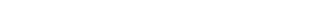 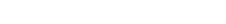 1Identification1.1Name of Public Body:Higher Education AuthorityHigher Education AuthorityHigher Education AuthorityHigher Education Authority1.2Calendar year covered by this report:2023Instructions:
"Reports" means reports that tend to show "relevant wrondoings" (as defined in section 5(3) of the Act). The term does not refer to reports or complaints about penalisation against reporting persons. All reports that trigger (or will trigger) an acknowledgement under the Act should be counted.Instructions:
"Reports" means reports that tend to show "relevant wrondoings" (as defined in section 5(3) of the Act). The term does not refer to reports or complaints about penalisation against reporting persons. All reports that trigger (or will trigger) an acknowledgement under the Act should be counted.Instructions:
"Reports" means reports that tend to show "relevant wrondoings" (as defined in section 5(3) of the Act). The term does not refer to reports or complaints about penalisation against reporting persons. All reports that trigger (or will trigger) an acknowledgement under the Act should be counted.2Reports received in calendar yearInstructions:
"Reports" means reports that tend to show "relevant wrondoings" (as defined in section 5(3) of the Act). The term does not refer to reports or complaints about penalisation against reporting persons. All reports that trigger (or will trigger) an acknowledgement under the Act should be counted.Instructions:
"Reports" means reports that tend to show "relevant wrondoings" (as defined in section 5(3) of the Act). The term does not refer to reports or complaints about penalisation against reporting persons. All reports that trigger (or will trigger) an acknowledgement under the Act should be counted.Instructions:
"Reports" means reports that tend to show "relevant wrondoings" (as defined in section 5(3) of the Act). The term does not refer to reports or complaints about penalisation against reporting persons. All reports that trigger (or will trigger) an acknowledgement under the Act should be counted.2.1How many reports were received via internal reporting channels in the calendar year?0Instructions:
"Reports" means reports that tend to show "relevant wrondoings" (as defined in section 5(3) of the Act). The term does not refer to reports or complaints about penalisation against reporting persons. All reports that trigger (or will trigger) an acknowledgement under the Act should be counted.Instructions:
"Reports" means reports that tend to show "relevant wrondoings" (as defined in section 5(3) of the Act). The term does not refer to reports or complaints about penalisation against reporting persons. All reports that trigger (or will trigger) an acknowledgement under the Act should be counted.Instructions:
"Reports" means reports that tend to show "relevant wrondoings" (as defined in section 5(3) of the Act). The term does not refer to reports or complaints about penalisation against reporting persons. All reports that trigger (or will trigger) an acknowledgement under the Act should be counted.Instructions:
"Reports" means reports that tend to show "relevant wrondoings" (as defined in section 5(3) of the Act). The term does not refer to reports or complaints about penalisation against reporting persons. All reports that trigger (or will trigger) an acknowledgement under the Act should be counted.Instructions:
"Reports" means reports that tend to show "relevant wrondoings" (as defined in section 5(3) of the Act). The term does not refer to reports or complaints about penalisation against reporting persons. All reports that trigger (or will trigger) an acknowledgement under the Act should be counted.Instructions:
"Reports" means reports that tend to show "relevant wrondoings" (as defined in section 5(3) of the Act). The term does not refer to reports or complaints about penalisation against reporting persons. All reports that trigger (or will trigger) an acknowledgement under the Act should be counted.3Assessment of reports3.1Of the total number of reports received in the calendar year, how many were:3.1Of the total number of reports received in the calendar year, how many were:(a) Fully(b) Partially3.1.1Awaiting completion of assessment at year end?Instructions:
Where there is a single outcome to an assessment, please enter under column (a), Fully. Where multiple outcomes arise (e.g. if a report contains a range of allegations, which require a range of responses, please enter all that apply under column (b), Partially.Instructions:
Where there is a single outcome to an assessment, please enter under column (a), Fully. Where multiple outcomes arise (e.g. if a report contains a range of allegations, which require a range of responses, please enter all that apply under column (b), Partially.3.1.2Assessed as warranting further follow-up?Instructions:
Where there is a single outcome to an assessment, please enter under column (a), Fully. Where multiple outcomes arise (e.g. if a report contains a range of allegations, which require a range of responses, please enter all that apply under column (b), Partially.Instructions:
Where there is a single outcome to an assessment, please enter under column (a), Fully. Where multiple outcomes arise (e.g. if a report contains a range of allegations, which require a range of responses, please enter all that apply under column (b), Partially.3.1.3Referred to another more relevant procedure?Instructions:
Where there is a single outcome to an assessment, please enter under column (a), Fully. Where multiple outcomes arise (e.g. if a report contains a range of allegations, which require a range of responses, please enter all that apply under column (b), Partially.Instructions:
Where there is a single outcome to an assessment, please enter under column (a), Fully. Where multiple outcomes arise (e.g. if a report contains a range of allegations, which require a range of responses, please enter all that apply under column (b), Partially.3.1.4Closed with no further action taken?Instructions:
Where there is a single outcome to an assessment, please enter under column (a), Fully. Where multiple outcomes arise (e.g. if a report contains a range of allegations, which require a range of responses, please enter all that apply under column (b), Partially.Instructions:
Where there is a single outcome to an assessment, please enter under column (a), Fully. Where multiple outcomes arise (e.g. if a report contains a range of allegations, which require a range of responses, please enter all that apply under column (b), Partially.4Follow-up of reports4.1How many follow-up procedures were opened in the calendar year?Instructions:
"Follow-up procedures" means any form of follow-up action to a report taken to establish the veracity of the information reported. This could include an investigation, audit, inspection, etc. The term does not refer to follow-up or investigation of claims of penalisation against reporting persons.

The response to Q.5.2 should also include all open follow-up procedures carried over that commenced prior to the commencement of the Protected Disclosures (Amendment) Act 2022 (i.e. before 1 January 2023).Instructions:
"Follow-up procedures" means any form of follow-up action to a report taken to establish the veracity of the information reported. This could include an investigation, audit, inspection, etc. The term does not refer to follow-up or investigation of claims of penalisation against reporting persons.

The response to Q.5.2 should also include all open follow-up procedures carried over that commenced prior to the commencement of the Protected Disclosures (Amendment) Act 2022 (i.e. before 1 January 2023).Instructions:
"Follow-up procedures" means any form of follow-up action to a report taken to establish the veracity of the information reported. This could include an investigation, audit, inspection, etc. The term does not refer to follow-up or investigation of claims of penalisation against reporting persons.

The response to Q.5.2 should also include all open follow-up procedures carried over that commenced prior to the commencement of the Protected Disclosures (Amendment) Act 2022 (i.e. before 1 January 2023).4.2How many open follow-up procedures were carried over from the previous year?Instructions:
"Follow-up procedures" means any form of follow-up action to a report taken to establish the veracity of the information reported. This could include an investigation, audit, inspection, etc. The term does not refer to follow-up or investigation of claims of penalisation against reporting persons.

The response to Q.5.2 should also include all open follow-up procedures carried over that commenced prior to the commencement of the Protected Disclosures (Amendment) Act 2022 (i.e. before 1 January 2023).Instructions:
"Follow-up procedures" means any form of follow-up action to a report taken to establish the veracity of the information reported. This could include an investigation, audit, inspection, etc. The term does not refer to follow-up or investigation of claims of penalisation against reporting persons.

The response to Q.5.2 should also include all open follow-up procedures carried over that commenced prior to the commencement of the Protected Disclosures (Amendment) Act 2022 (i.e. before 1 January 2023).Instructions:
"Follow-up procedures" means any form of follow-up action to a report taken to establish the veracity of the information reported. This could include an investigation, audit, inspection, etc. The term does not refer to follow-up or investigation of claims of penalisation against reporting persons.

The response to Q.5.2 should also include all open follow-up procedures carried over that commenced prior to the commencement of the Protected Disclosures (Amendment) Act 2022 (i.e. before 1 January 2023).4.3How many follow-up procedures were closed in the calendar year?Instructions:
"Follow-up procedures" means any form of follow-up action to a report taken to establish the veracity of the information reported. This could include an investigation, audit, inspection, etc. The term does not refer to follow-up or investigation of claims of penalisation against reporting persons.

The response to Q.5.2 should also include all open follow-up procedures carried over that commenced prior to the commencement of the Protected Disclosures (Amendment) Act 2022 (i.e. before 1 January 2023).Instructions:
"Follow-up procedures" means any form of follow-up action to a report taken to establish the veracity of the information reported. This could include an investigation, audit, inspection, etc. The term does not refer to follow-up or investigation of claims of penalisation against reporting persons.

The response to Q.5.2 should also include all open follow-up procedures carried over that commenced prior to the commencement of the Protected Disclosures (Amendment) Act 2022 (i.e. before 1 January 2023).Instructions:
"Follow-up procedures" means any form of follow-up action to a report taken to establish the veracity of the information reported. This could include an investigation, audit, inspection, etc. The term does not refer to follow-up or investigation of claims of penalisation against reporting persons.

The response to Q.5.2 should also include all open follow-up procedures carried over that commenced prior to the commencement of the Protected Disclosures (Amendment) Act 2022 (i.e. before 1 January 2023).4.4How many follow-up procedures remained open at the end of the calendar year?Instructions:
"Follow-up procedures" means any form of follow-up action to a report taken to establish the veracity of the information reported. This could include an investigation, audit, inspection, etc. The term does not refer to follow-up or investigation of claims of penalisation against reporting persons.

The response to Q.5.2 should also include all open follow-up procedures carried over that commenced prior to the commencement of the Protected Disclosures (Amendment) Act 2022 (i.e. before 1 January 2023).Instructions:
"Follow-up procedures" means any form of follow-up action to a report taken to establish the veracity of the information reported. This could include an investigation, audit, inspection, etc. The term does not refer to follow-up or investigation of claims of penalisation against reporting persons.

The response to Q.5.2 should also include all open follow-up procedures carried over that commenced prior to the commencement of the Protected Disclosures (Amendment) Act 2022 (i.e. before 1 January 2023).Instructions:
"Follow-up procedures" means any form of follow-up action to a report taken to establish the veracity of the information reported. This could include an investigation, audit, inspection, etc. The term does not refer to follow-up or investigation of claims of penalisation against reporting persons.

The response to Q.5.2 should also include all open follow-up procedures carried over that commenced prior to the commencement of the Protected Disclosures (Amendment) Act 2022 (i.e. before 1 January 2023).4.5Of the number of follow-up procedures reported as still open in response to Q4.4, how many are:Instructions:
"Follow-up procedures" means any form of follow-up action to a report taken to establish the veracity of the information reported. This could include an investigation, audit, inspection, etc. The term does not refer to follow-up or investigation of claims of penalisation against reporting persons.

The response to Q.5.2 should also include all open follow-up procedures carried over that commenced prior to the commencement of the Protected Disclosures (Amendment) Act 2022 (i.e. before 1 January 2023).Instructions:
"Follow-up procedures" means any form of follow-up action to a report taken to establish the veracity of the information reported. This could include an investigation, audit, inspection, etc. The term does not refer to follow-up or investigation of claims of penalisation against reporting persons.

The response to Q.5.2 should also include all open follow-up procedures carried over that commenced prior to the commencement of the Protected Disclosures (Amendment) Act 2022 (i.e. before 1 January 2023).Instructions:
"Follow-up procedures" means any form of follow-up action to a report taken to establish the veracity of the information reported. This could include an investigation, audit, inspection, etc. The term does not refer to follow-up or investigation of claims of penalisation against reporting persons.

The response to Q.5.2 should also include all open follow-up procedures carried over that commenced prior to the commencement of the Protected Disclosures (Amendment) Act 2022 (i.e. before 1 January 2023).4.5.1Open less than 1 year?Instructions:
"Follow-up procedures" means any form of follow-up action to a report taken to establish the veracity of the information reported. This could include an investigation, audit, inspection, etc. The term does not refer to follow-up or investigation of claims of penalisation against reporting persons.

The response to Q.5.2 should also include all open follow-up procedures carried over that commenced prior to the commencement of the Protected Disclosures (Amendment) Act 2022 (i.e. before 1 January 2023).Instructions:
"Follow-up procedures" means any form of follow-up action to a report taken to establish the veracity of the information reported. This could include an investigation, audit, inspection, etc. The term does not refer to follow-up or investigation of claims of penalisation against reporting persons.

The response to Q.5.2 should also include all open follow-up procedures carried over that commenced prior to the commencement of the Protected Disclosures (Amendment) Act 2022 (i.e. before 1 January 2023).Instructions:
"Follow-up procedures" means any form of follow-up action to a report taken to establish the veracity of the information reported. This could include an investigation, audit, inspection, etc. The term does not refer to follow-up or investigation of claims of penalisation against reporting persons.

The response to Q.5.2 should also include all open follow-up procedures carried over that commenced prior to the commencement of the Protected Disclosures (Amendment) Act 2022 (i.e. before 1 January 2023).4.5.2Open more than 1 year but less than 3 years?Instructions:
"Follow-up procedures" means any form of follow-up action to a report taken to establish the veracity of the information reported. This could include an investigation, audit, inspection, etc. The term does not refer to follow-up or investigation of claims of penalisation against reporting persons.

The response to Q.5.2 should also include all open follow-up procedures carried over that commenced prior to the commencement of the Protected Disclosures (Amendment) Act 2022 (i.e. before 1 January 2023).Instructions:
"Follow-up procedures" means any form of follow-up action to a report taken to establish the veracity of the information reported. This could include an investigation, audit, inspection, etc. The term does not refer to follow-up or investigation of claims of penalisation against reporting persons.

The response to Q.5.2 should also include all open follow-up procedures carried over that commenced prior to the commencement of the Protected Disclosures (Amendment) Act 2022 (i.e. before 1 January 2023).Instructions:
"Follow-up procedures" means any form of follow-up action to a report taken to establish the veracity of the information reported. This could include an investigation, audit, inspection, etc. The term does not refer to follow-up or investigation of claims of penalisation against reporting persons.

The response to Q.5.2 should also include all open follow-up procedures carried over that commenced prior to the commencement of the Protected Disclosures (Amendment) Act 2022 (i.e. before 1 January 2023).4.5.3Open more than 3 years but less than 5 years?Instructions:
"Follow-up procedures" means any form of follow-up action to a report taken to establish the veracity of the information reported. This could include an investigation, audit, inspection, etc. The term does not refer to follow-up or investigation of claims of penalisation against reporting persons.

The response to Q.5.2 should also include all open follow-up procedures carried over that commenced prior to the commencement of the Protected Disclosures (Amendment) Act 2022 (i.e. before 1 January 2023).Instructions:
"Follow-up procedures" means any form of follow-up action to a report taken to establish the veracity of the information reported. This could include an investigation, audit, inspection, etc. The term does not refer to follow-up or investigation of claims of penalisation against reporting persons.

The response to Q.5.2 should also include all open follow-up procedures carried over that commenced prior to the commencement of the Protected Disclosures (Amendment) Act 2022 (i.e. before 1 January 2023).Instructions:
"Follow-up procedures" means any form of follow-up action to a report taken to establish the veracity of the information reported. This could include an investigation, audit, inspection, etc. The term does not refer to follow-up or investigation of claims of penalisation against reporting persons.

The response to Q.5.2 should also include all open follow-up procedures carried over that commenced prior to the commencement of the Protected Disclosures (Amendment) Act 2022 (i.e. before 1 January 2023).4.5.4Open 5 or more years?Instructions:
"Follow-up procedures" means any form of follow-up action to a report taken to establish the veracity of the information reported. This could include an investigation, audit, inspection, etc. The term does not refer to follow-up or investigation of claims of penalisation against reporting persons.

The response to Q.5.2 should also include all open follow-up procedures carried over that commenced prior to the commencement of the Protected Disclosures (Amendment) Act 2022 (i.e. before 1 January 2023).Instructions:
"Follow-up procedures" means any form of follow-up action to a report taken to establish the veracity of the information reported. This could include an investigation, audit, inspection, etc. The term does not refer to follow-up or investigation of claims of penalisation against reporting persons.

The response to Q.5.2 should also include all open follow-up procedures carried over that commenced prior to the commencement of the Protected Disclosures (Amendment) Act 2022 (i.e. before 1 January 2023).Instructions:
"Follow-up procedures" means any form of follow-up action to a report taken to establish the veracity of the information reported. This could include an investigation, audit, inspection, etc. The term does not refer to follow-up or investigation of claims of penalisation against reporting persons.

The response to Q.5.2 should also include all open follow-up procedures carried over that commenced prior to the commencement of the Protected Disclosures (Amendment) Act 2022 (i.e. before 1 January 2023).4.6What was the average length (in weeks) of the follow-up procedures closed in the calender year?Instructions:
"Follow-up procedures" means any form of follow-up action to a report taken to establish the veracity of the information reported. This could include an investigation, audit, inspection, etc. The term does not refer to follow-up or investigation of claims of penalisation against reporting persons.

The response to Q.5.2 should also include all open follow-up procedures carried over that commenced prior to the commencement of the Protected Disclosures (Amendment) Act 2022 (i.e. before 1 January 2023).Instructions:
"Follow-up procedures" means any form of follow-up action to a report taken to establish the veracity of the information reported. This could include an investigation, audit, inspection, etc. The term does not refer to follow-up or investigation of claims of penalisation against reporting persons.

The response to Q.5.2 should also include all open follow-up procedures carried over that commenced prior to the commencement of the Protected Disclosures (Amendment) Act 2022 (i.e. before 1 January 2023).Instructions:
"Follow-up procedures" means any form of follow-up action to a report taken to establish the veracity of the information reported. This could include an investigation, audit, inspection, etc. The term does not refer to follow-up or investigation of claims of penalisation against reporting persons.

The response to Q.5.2 should also include all open follow-up procedures carried over that commenced prior to the commencement of the Protected Disclosures (Amendment) Act 2022 (i.e. before 1 January 2023).4.7What was the median length (in weeks) of the follow-up procedures closed in the calender year?Instructions:
"Follow-up procedures" means any form of follow-up action to a report taken to establish the veracity of the information reported. This could include an investigation, audit, inspection, etc. The term does not refer to follow-up or investigation of claims of penalisation against reporting persons.

The response to Q.5.2 should also include all open follow-up procedures carried over that commenced prior to the commencement of the Protected Disclosures (Amendment) Act 2022 (i.e. before 1 January 2023).Instructions:
"Follow-up procedures" means any form of follow-up action to a report taken to establish the veracity of the information reported. This could include an investigation, audit, inspection, etc. The term does not refer to follow-up or investigation of claims of penalisation against reporting persons.

The response to Q.5.2 should also include all open follow-up procedures carried over that commenced prior to the commencement of the Protected Disclosures (Amendment) Act 2022 (i.e. before 1 January 2023).Instructions:
"Follow-up procedures" means any form of follow-up action to a report taken to establish the veracity of the information reported. This could include an investigation, audit, inspection, etc. The term does not refer to follow-up or investigation of claims of penalisation against reporting persons.

The response to Q.5.2 should also include all open follow-up procedures carried over that commenced prior to the commencement of the Protected Disclosures (Amendment) Act 2022 (i.e. before 1 January 2023).5Matters followed-up5.1Of the follow-up procedures opened in calendar year reported in response to Q4.1, how many involved:5.1.1Criminal offences?Instructions:
Where a follow-up procedure falls under more than one of the headings listed at 5.1.1 to 5.1.9, please report under each heading that applies. For example, if a follow-up procedure was opened during the year that concerned both a breach of a legal obligation and damage to the environment, this shoud be recorded under both headings 5.1.2 and 5.1.5.

If any follow-up procedures have been opened under heading 5.1.8 (breaches of EU law), please also complete Q6. Otherwise proceed to Q.7.Instructions:
Where a follow-up procedure falls under more than one of the headings listed at 5.1.1 to 5.1.9, please report under each heading that applies. For example, if a follow-up procedure was opened during the year that concerned both a breach of a legal obligation and damage to the environment, this shoud be recorded under both headings 5.1.2 and 5.1.5.

If any follow-up procedures have been opened under heading 5.1.8 (breaches of EU law), please also complete Q6. Otherwise proceed to Q.7.Instructions:
Where a follow-up procedure falls under more than one of the headings listed at 5.1.1 to 5.1.9, please report under each heading that applies. For example, if a follow-up procedure was opened during the year that concerned both a breach of a legal obligation and damage to the environment, this shoud be recorded under both headings 5.1.2 and 5.1.5.

If any follow-up procedures have been opened under heading 5.1.8 (breaches of EU law), please also complete Q6. Otherwise proceed to Q.7.5.1.2Breaches of a legal obligation?Instructions:
Where a follow-up procedure falls under more than one of the headings listed at 5.1.1 to 5.1.9, please report under each heading that applies. For example, if a follow-up procedure was opened during the year that concerned both a breach of a legal obligation and damage to the environment, this shoud be recorded under both headings 5.1.2 and 5.1.5.

If any follow-up procedures have been opened under heading 5.1.8 (breaches of EU law), please also complete Q6. Otherwise proceed to Q.7.Instructions:
Where a follow-up procedure falls under more than one of the headings listed at 5.1.1 to 5.1.9, please report under each heading that applies. For example, if a follow-up procedure was opened during the year that concerned both a breach of a legal obligation and damage to the environment, this shoud be recorded under both headings 5.1.2 and 5.1.5.

If any follow-up procedures have been opened under heading 5.1.8 (breaches of EU law), please also complete Q6. Otherwise proceed to Q.7.Instructions:
Where a follow-up procedure falls under more than one of the headings listed at 5.1.1 to 5.1.9, please report under each heading that applies. For example, if a follow-up procedure was opened during the year that concerned both a breach of a legal obligation and damage to the environment, this shoud be recorded under both headings 5.1.2 and 5.1.5.

If any follow-up procedures have been opened under heading 5.1.8 (breaches of EU law), please also complete Q6. Otherwise proceed to Q.7.5.1.3Miscarriage of justice?Instructions:
Where a follow-up procedure falls under more than one of the headings listed at 5.1.1 to 5.1.9, please report under each heading that applies. For example, if a follow-up procedure was opened during the year that concerned both a breach of a legal obligation and damage to the environment, this shoud be recorded under both headings 5.1.2 and 5.1.5.

If any follow-up procedures have been opened under heading 5.1.8 (breaches of EU law), please also complete Q6. Otherwise proceed to Q.7.Instructions:
Where a follow-up procedure falls under more than one of the headings listed at 5.1.1 to 5.1.9, please report under each heading that applies. For example, if a follow-up procedure was opened during the year that concerned both a breach of a legal obligation and damage to the environment, this shoud be recorded under both headings 5.1.2 and 5.1.5.

If any follow-up procedures have been opened under heading 5.1.8 (breaches of EU law), please also complete Q6. Otherwise proceed to Q.7.Instructions:
Where a follow-up procedure falls under more than one of the headings listed at 5.1.1 to 5.1.9, please report under each heading that applies. For example, if a follow-up procedure was opened during the year that concerned both a breach of a legal obligation and damage to the environment, this shoud be recorded under both headings 5.1.2 and 5.1.5.

If any follow-up procedures have been opened under heading 5.1.8 (breaches of EU law), please also complete Q6. Otherwise proceed to Q.7.5.1.4Endangerment of health and safety?Instructions:
Where a follow-up procedure falls under more than one of the headings listed at 5.1.1 to 5.1.9, please report under each heading that applies. For example, if a follow-up procedure was opened during the year that concerned both a breach of a legal obligation and damage to the environment, this shoud be recorded under both headings 5.1.2 and 5.1.5.

If any follow-up procedures have been opened under heading 5.1.8 (breaches of EU law), please also complete Q6. Otherwise proceed to Q.7.Instructions:
Where a follow-up procedure falls under more than one of the headings listed at 5.1.1 to 5.1.9, please report under each heading that applies. For example, if a follow-up procedure was opened during the year that concerned both a breach of a legal obligation and damage to the environment, this shoud be recorded under both headings 5.1.2 and 5.1.5.

If any follow-up procedures have been opened under heading 5.1.8 (breaches of EU law), please also complete Q6. Otherwise proceed to Q.7.Instructions:
Where a follow-up procedure falls under more than one of the headings listed at 5.1.1 to 5.1.9, please report under each heading that applies. For example, if a follow-up procedure was opened during the year that concerned both a breach of a legal obligation and damage to the environment, this shoud be recorded under both headings 5.1.2 and 5.1.5.

If any follow-up procedures have been opened under heading 5.1.8 (breaches of EU law), please also complete Q6. Otherwise proceed to Q.7.5.1.5Damage to the environment?Instructions:
Where a follow-up procedure falls under more than one of the headings listed at 5.1.1 to 5.1.9, please report under each heading that applies. For example, if a follow-up procedure was opened during the year that concerned both a breach of a legal obligation and damage to the environment, this shoud be recorded under both headings 5.1.2 and 5.1.5.

If any follow-up procedures have been opened under heading 5.1.8 (breaches of EU law), please also complete Q6. Otherwise proceed to Q.7.Instructions:
Where a follow-up procedure falls under more than one of the headings listed at 5.1.1 to 5.1.9, please report under each heading that applies. For example, if a follow-up procedure was opened during the year that concerned both a breach of a legal obligation and damage to the environment, this shoud be recorded under both headings 5.1.2 and 5.1.5.

If any follow-up procedures have been opened under heading 5.1.8 (breaches of EU law), please also complete Q6. Otherwise proceed to Q.7.Instructions:
Where a follow-up procedure falls under more than one of the headings listed at 5.1.1 to 5.1.9, please report under each heading that applies. For example, if a follow-up procedure was opened during the year that concerned both a breach of a legal obligation and damage to the environment, this shoud be recorded under both headings 5.1.2 and 5.1.5.

If any follow-up procedures have been opened under heading 5.1.8 (breaches of EU law), please also complete Q6. Otherwise proceed to Q.7.5.1.6Unlawful or improper use of public funds?Instructions:
Where a follow-up procedure falls under more than one of the headings listed at 5.1.1 to 5.1.9, please report under each heading that applies. For example, if a follow-up procedure was opened during the year that concerned both a breach of a legal obligation and damage to the environment, this shoud be recorded under both headings 5.1.2 and 5.1.5.

If any follow-up procedures have been opened under heading 5.1.8 (breaches of EU law), please also complete Q6. Otherwise proceed to Q.7.Instructions:
Where a follow-up procedure falls under more than one of the headings listed at 5.1.1 to 5.1.9, please report under each heading that applies. For example, if a follow-up procedure was opened during the year that concerned both a breach of a legal obligation and damage to the environment, this shoud be recorded under both headings 5.1.2 and 5.1.5.

If any follow-up procedures have been opened under heading 5.1.8 (breaches of EU law), please also complete Q6. Otherwise proceed to Q.7.Instructions:
Where a follow-up procedure falls under more than one of the headings listed at 5.1.1 to 5.1.9, please report under each heading that applies. For example, if a follow-up procedure was opened during the year that concerned both a breach of a legal obligation and damage to the environment, this shoud be recorded under both headings 5.1.2 and 5.1.5.

If any follow-up procedures have been opened under heading 5.1.8 (breaches of EU law), please also complete Q6. Otherwise proceed to Q.7.5.1.7Acts or ommissions that are oppresive, discriminatory or grossly negligent or constitute gross mismanagement?Instructions:
Where a follow-up procedure falls under more than one of the headings listed at 5.1.1 to 5.1.9, please report under each heading that applies. For example, if a follow-up procedure was opened during the year that concerned both a breach of a legal obligation and damage to the environment, this shoud be recorded under both headings 5.1.2 and 5.1.5.

If any follow-up procedures have been opened under heading 5.1.8 (breaches of EU law), please also complete Q6. Otherwise proceed to Q.7.Instructions:
Where a follow-up procedure falls under more than one of the headings listed at 5.1.1 to 5.1.9, please report under each heading that applies. For example, if a follow-up procedure was opened during the year that concerned both a breach of a legal obligation and damage to the environment, this shoud be recorded under both headings 5.1.2 and 5.1.5.

If any follow-up procedures have been opened under heading 5.1.8 (breaches of EU law), please also complete Q6. Otherwise proceed to Q.7.Instructions:
Where a follow-up procedure falls under more than one of the headings listed at 5.1.1 to 5.1.9, please report under each heading that applies. For example, if a follow-up procedure was opened during the year that concerned both a breach of a legal obligation and damage to the environment, this shoud be recorded under both headings 5.1.2 and 5.1.5.

If any follow-up procedures have been opened under heading 5.1.8 (breaches of EU law), please also complete Q6. Otherwise proceed to Q.7.5.1.8Breaches of the EU laws within the scope of Article 2 of Directive (EU) 2019/1937 (the Whistleblowing Directive)?Instructions:
Where a follow-up procedure falls under more than one of the headings listed at 5.1.1 to 5.1.9, please report under each heading that applies. For example, if a follow-up procedure was opened during the year that concerned both a breach of a legal obligation and damage to the environment, this shoud be recorded under both headings 5.1.2 and 5.1.5.

If any follow-up procedures have been opened under heading 5.1.8 (breaches of EU law), please also complete Q6. Otherwise proceed to Q.7.Instructions:
Where a follow-up procedure falls under more than one of the headings listed at 5.1.1 to 5.1.9, please report under each heading that applies. For example, if a follow-up procedure was opened during the year that concerned both a breach of a legal obligation and damage to the environment, this shoud be recorded under both headings 5.1.2 and 5.1.5.

If any follow-up procedures have been opened under heading 5.1.8 (breaches of EU law), please also complete Q6. Otherwise proceed to Q.7.Instructions:
Where a follow-up procedure falls under more than one of the headings listed at 5.1.1 to 5.1.9, please report under each heading that applies. For example, if a follow-up procedure was opened during the year that concerned both a breach of a legal obligation and damage to the environment, this shoud be recorded under both headings 5.1.2 and 5.1.5.

If any follow-up procedures have been opened under heading 5.1.8 (breaches of EU law), please also complete Q6. Otherwise proceed to Q.7.5.1.9Concealment or destruction of information tending to show any matter falling within items 6.1.1 to 6.1.8?Instructions:
Where a follow-up procedure falls under more than one of the headings listed at 5.1.1 to 5.1.9, please report under each heading that applies. For example, if a follow-up procedure was opened during the year that concerned both a breach of a legal obligation and damage to the environment, this shoud be recorded under both headings 5.1.2 and 5.1.5.

If any follow-up procedures have been opened under heading 5.1.8 (breaches of EU law), please also complete Q6. Otherwise proceed to Q.7.Instructions:
Where a follow-up procedure falls under more than one of the headings listed at 5.1.1 to 5.1.9, please report under each heading that applies. For example, if a follow-up procedure was opened during the year that concerned both a breach of a legal obligation and damage to the environment, this shoud be recorded under both headings 5.1.2 and 5.1.5.

If any follow-up procedures have been opened under heading 5.1.8 (breaches of EU law), please also complete Q6. Otherwise proceed to Q.7.Instructions:
Where a follow-up procedure falls under more than one of the headings listed at 5.1.1 to 5.1.9, please report under each heading that applies. For example, if a follow-up procedure was opened during the year that concerned both a breach of a legal obligation and damage to the environment, this shoud be recorded under both headings 5.1.2 and 5.1.5.

If any follow-up procedures have been opened under heading 5.1.8 (breaches of EU law), please also complete Q6. Otherwise proceed to Q.7.6Follow-up of matters related to breaches of EU law6.1Of the follow-up procedures reported as opened in response to Q5.1.8 (breaches of EU law), if any, how many involved breaches of:Instructions:
Complete this section ONLY if one or more follow-up prcedures have been opened in respect of breaches of the EU laws within the scope of Article 2 of Directive (EU) 2019/1937 (the Whistleblowing Directive).Instructions:
Complete this section ONLY if one or more follow-up prcedures have been opened in respect of breaches of the EU laws within the scope of Article 2 of Directive (EU) 2019/1937 (the Whistleblowing Directive).Instructions:
Complete this section ONLY if one or more follow-up prcedures have been opened in respect of breaches of the EU laws within the scope of Article 2 of Directive (EU) 2019/1937 (the Whistleblowing Directive).6.1.1Public procurement?Instructions:
Complete this section ONLY if one or more follow-up prcedures have been opened in respect of breaches of the EU laws within the scope of Article 2 of Directive (EU) 2019/1937 (the Whistleblowing Directive).Instructions:
Complete this section ONLY if one or more follow-up prcedures have been opened in respect of breaches of the EU laws within the scope of Article 2 of Directive (EU) 2019/1937 (the Whistleblowing Directive).Instructions:
Complete this section ONLY if one or more follow-up prcedures have been opened in respect of breaches of the EU laws within the scope of Article 2 of Directive (EU) 2019/1937 (the Whistleblowing Directive).6.1.2Financial services, products and markets, and prevention of money laundering and terrorist financing?Instructions:
Complete this section ONLY if one or more follow-up prcedures have been opened in respect of breaches of the EU laws within the scope of Article 2 of Directive (EU) 2019/1937 (the Whistleblowing Directive).Instructions:
Complete this section ONLY if one or more follow-up prcedures have been opened in respect of breaches of the EU laws within the scope of Article 2 of Directive (EU) 2019/1937 (the Whistleblowing Directive).Instructions:
Complete this section ONLY if one or more follow-up prcedures have been opened in respect of breaches of the EU laws within the scope of Article 2 of Directive (EU) 2019/1937 (the Whistleblowing Directive).6.1.3Product safety and compliance?Instructions:
Complete this section ONLY if one or more follow-up prcedures have been opened in respect of breaches of the EU laws within the scope of Article 2 of Directive (EU) 2019/1937 (the Whistleblowing Directive).Instructions:
Complete this section ONLY if one or more follow-up prcedures have been opened in respect of breaches of the EU laws within the scope of Article 2 of Directive (EU) 2019/1937 (the Whistleblowing Directive).Instructions:
Complete this section ONLY if one or more follow-up prcedures have been opened in respect of breaches of the EU laws within the scope of Article 2 of Directive (EU) 2019/1937 (the Whistleblowing Directive).6.1.4Transport safety?Instructions:
Complete this section ONLY if one or more follow-up prcedures have been opened in respect of breaches of the EU laws within the scope of Article 2 of Directive (EU) 2019/1937 (the Whistleblowing Directive).Instructions:
Complete this section ONLY if one or more follow-up prcedures have been opened in respect of breaches of the EU laws within the scope of Article 2 of Directive (EU) 2019/1937 (the Whistleblowing Directive).Instructions:
Complete this section ONLY if one or more follow-up prcedures have been opened in respect of breaches of the EU laws within the scope of Article 2 of Directive (EU) 2019/1937 (the Whistleblowing Directive).6.1.5Protection of the environment?Instructions:
Complete this section ONLY if one or more follow-up prcedures have been opened in respect of breaches of the EU laws within the scope of Article 2 of Directive (EU) 2019/1937 (the Whistleblowing Directive).Instructions:
Complete this section ONLY if one or more follow-up prcedures have been opened in respect of breaches of the EU laws within the scope of Article 2 of Directive (EU) 2019/1937 (the Whistleblowing Directive).Instructions:
Complete this section ONLY if one or more follow-up prcedures have been opened in respect of breaches of the EU laws within the scope of Article 2 of Directive (EU) 2019/1937 (the Whistleblowing Directive).6.1.6Radiation protection and nuclear safety?Instructions:
Complete this section ONLY if one or more follow-up prcedures have been opened in respect of breaches of the EU laws within the scope of Article 2 of Directive (EU) 2019/1937 (the Whistleblowing Directive).Instructions:
Complete this section ONLY if one or more follow-up prcedures have been opened in respect of breaches of the EU laws within the scope of Article 2 of Directive (EU) 2019/1937 (the Whistleblowing Directive).Instructions:
Complete this section ONLY if one or more follow-up prcedures have been opened in respect of breaches of the EU laws within the scope of Article 2 of Directive (EU) 2019/1937 (the Whistleblowing Directive).6.1.7Food and feed safety and animal health and welfare?Instructions:
Complete this section ONLY if one or more follow-up prcedures have been opened in respect of breaches of the EU laws within the scope of Article 2 of Directive (EU) 2019/1937 (the Whistleblowing Directive).Instructions:
Complete this section ONLY if one or more follow-up prcedures have been opened in respect of breaches of the EU laws within the scope of Article 2 of Directive (EU) 2019/1937 (the Whistleblowing Directive).Instructions:
Complete this section ONLY if one or more follow-up prcedures have been opened in respect of breaches of the EU laws within the scope of Article 2 of Directive (EU) 2019/1937 (the Whistleblowing Directive).6.1.8Public health?Instructions:
Complete this section ONLY if one or more follow-up prcedures have been opened in respect of breaches of the EU laws within the scope of Article 2 of Directive (EU) 2019/1937 (the Whistleblowing Directive).Instructions:
Complete this section ONLY if one or more follow-up prcedures have been opened in respect of breaches of the EU laws within the scope of Article 2 of Directive (EU) 2019/1937 (the Whistleblowing Directive).Instructions:
Complete this section ONLY if one or more follow-up prcedures have been opened in respect of breaches of the EU laws within the scope of Article 2 of Directive (EU) 2019/1937 (the Whistleblowing Directive).6.1.9Consumer protection?Instructions:
Complete this section ONLY if one or more follow-up prcedures have been opened in respect of breaches of the EU laws within the scope of Article 2 of Directive (EU) 2019/1937 (the Whistleblowing Directive).Instructions:
Complete this section ONLY if one or more follow-up prcedures have been opened in respect of breaches of the EU laws within the scope of Article 2 of Directive (EU) 2019/1937 (the Whistleblowing Directive).Instructions:
Complete this section ONLY if one or more follow-up prcedures have been opened in respect of breaches of the EU laws within the scope of Article 2 of Directive (EU) 2019/1937 (the Whistleblowing Directive).6.1.10Protection of privacy and personal data and security of network and information systems?Instructions:
Complete this section ONLY if one or more follow-up prcedures have been opened in respect of breaches of the EU laws within the scope of Article 2 of Directive (EU) 2019/1937 (the Whistleblowing Directive).Instructions:
Complete this section ONLY if one or more follow-up prcedures have been opened in respect of breaches of the EU laws within the scope of Article 2 of Directive (EU) 2019/1937 (the Whistleblowing Directive).Instructions:
Complete this section ONLY if one or more follow-up prcedures have been opened in respect of breaches of the EU laws within the scope of Article 2 of Directive (EU) 2019/1937 (the Whistleblowing Directive).6.1.11The financial interests of the EU?Instructions:
Complete this section ONLY if one or more follow-up prcedures have been opened in respect of breaches of the EU laws within the scope of Article 2 of Directive (EU) 2019/1937 (the Whistleblowing Directive).Instructions:
Complete this section ONLY if one or more follow-up prcedures have been opened in respect of breaches of the EU laws within the scope of Article 2 of Directive (EU) 2019/1937 (the Whistleblowing Directive).Instructions:
Complete this section ONLY if one or more follow-up prcedures have been opened in respect of breaches of the EU laws within the scope of Article 2 of Directive (EU) 2019/1937 (the Whistleblowing Directive).6.1.12The functioning of the EU Internal Market?Instructions:
Complete this section ONLY if one or more follow-up prcedures have been opened in respect of breaches of the EU laws within the scope of Article 2 of Directive (EU) 2019/1937 (the Whistleblowing Directive).Instructions:
Complete this section ONLY if one or more follow-up prcedures have been opened in respect of breaches of the EU laws within the scope of Article 2 of Directive (EU) 2019/1937 (the Whistleblowing Directive).Instructions:
Complete this section ONLY if one or more follow-up prcedures have been opened in respect of breaches of the EU laws within the scope of Article 2 of Directive (EU) 2019/1937 (the Whistleblowing Directive).7Outcome of follow-up procedures(a) Fully(b) Partially7.1Of the follow-up procedures reported as closed in response to Q4.3, how many were closed because no wrongdoing was found or insufficient evidence of wrongdoing could be found?Instructions:
"Further proceedings or sanctions" means any further internal actions taken by the public body once it has been established a relevant wrongdoing has occured. This includes any disciplinary action taken against persons responsible for the wrongdoing.

"Referral or transmission to another body for further follow-up" means any further external action taken by the public body. It includes referral of a matter to An Garda Siochana for further follow-up or self-reporting of a wrongdoing to a relevant regulatory or supervisory authority.

"Financial damage" refers to damage caused by the relevant wrongdoing reported. The calculation of "financial damage" should include any fines, financial penalties or other damages imposed on the public body arising directly from the wrongdoing reported. It does not relate to any fines or compensation awarded or paid to a reporting person arising from a claim of penalisation or any financial damage suffered by the reporting person due to penalisation.7.2Of the follow-up procedures reported as closed in response to Q4.3 and the result of the follow-up procedure was that a wrongdoing was found to have occurred, how many resulted in:Instructions:
"Further proceedings or sanctions" means any further internal actions taken by the public body once it has been established a relevant wrongdoing has occured. This includes any disciplinary action taken against persons responsible for the wrongdoing.

"Referral or transmission to another body for further follow-up" means any further external action taken by the public body. It includes referral of a matter to An Garda Siochana for further follow-up or self-reporting of a wrongdoing to a relevant regulatory or supervisory authority.

"Financial damage" refers to damage caused by the relevant wrongdoing reported. The calculation of "financial damage" should include any fines, financial penalties or other damages imposed on the public body arising directly from the wrongdoing reported. It does not relate to any fines or compensation awarded or paid to a reporting person arising from a claim of penalisation or any financial damage suffered by the reporting person due to penalisation.7.2.1Further proceedings or sanctions?Instructions:
"Further proceedings or sanctions" means any further internal actions taken by the public body once it has been established a relevant wrongdoing has occured. This includes any disciplinary action taken against persons responsible for the wrongdoing.

"Referral or transmission to another body for further follow-up" means any further external action taken by the public body. It includes referral of a matter to An Garda Siochana for further follow-up or self-reporting of a wrongdoing to a relevant regulatory or supervisory authority.

"Financial damage" refers to damage caused by the relevant wrongdoing reported. The calculation of "financial damage" should include any fines, financial penalties or other damages imposed on the public body arising directly from the wrongdoing reported. It does not relate to any fines or compensation awarded or paid to a reporting person arising from a claim of penalisation or any financial damage suffered by the reporting person due to penalisation.7.2.2Referral or transmission to another body for further follow-up?Instructions:
"Further proceedings or sanctions" means any further internal actions taken by the public body once it has been established a relevant wrongdoing has occured. This includes any disciplinary action taken against persons responsible for the wrongdoing.

"Referral or transmission to another body for further follow-up" means any further external action taken by the public body. It includes referral of a matter to An Garda Siochana for further follow-up or self-reporting of a wrongdoing to a relevant regulatory or supervisory authority.

"Financial damage" refers to damage caused by the relevant wrongdoing reported. The calculation of "financial damage" should include any fines, financial penalties or other damages imposed on the public body arising directly from the wrongdoing reported. It does not relate to any fines or compensation awarded or paid to a reporting person arising from a claim of penalisation or any financial damage suffered by the reporting person due to penalisation.7.2.3Changes to policies and/or procedures?Instructions:
"Further proceedings or sanctions" means any further internal actions taken by the public body once it has been established a relevant wrongdoing has occured. This includes any disciplinary action taken against persons responsible for the wrongdoing.

"Referral or transmission to another body for further follow-up" means any further external action taken by the public body. It includes referral of a matter to An Garda Siochana for further follow-up or self-reporting of a wrongdoing to a relevant regulatory or supervisory authority.

"Financial damage" refers to damage caused by the relevant wrongdoing reported. The calculation of "financial damage" should include any fines, financial penalties or other damages imposed on the public body arising directly from the wrongdoing reported. It does not relate to any fines or compensation awarded or paid to a reporting person arising from a claim of penalisation or any financial damage suffered by the reporting person due to penalisation.7.2.4Recovery of lost funds?Instructions:
"Further proceedings or sanctions" means any further internal actions taken by the public body once it has been established a relevant wrongdoing has occured. This includes any disciplinary action taken against persons responsible for the wrongdoing.

"Referral or transmission to another body for further follow-up" means any further external action taken by the public body. It includes referral of a matter to An Garda Siochana for further follow-up or self-reporting of a wrongdoing to a relevant regulatory or supervisory authority.

"Financial damage" refers to damage caused by the relevant wrongdoing reported. The calculation of "financial damage" should include any fines, financial penalties or other damages imposed on the public body arising directly from the wrongdoing reported. It does not relate to any fines or compensation awarded or paid to a reporting person arising from a claim of penalisation or any financial damage suffered by the reporting person due to penalisation.7.3Of the follow-up, procedures reported as closed in response to Q4.3, what (where relevant) is the estimated financial damage to the public body arising from the wrondoing reported?Of the follow-up, procedures reported as closed in response to Q4.3, what (where relevant) is the estimated financial damage to the public body arising from the wrondoing reported?Instructions:
"Further proceedings or sanctions" means any further internal actions taken by the public body once it has been established a relevant wrongdoing has occured. This includes any disciplinary action taken against persons responsible for the wrongdoing.

"Referral or transmission to another body for further follow-up" means any further external action taken by the public body. It includes referral of a matter to An Garda Siochana for further follow-up or self-reporting of a wrongdoing to a relevant regulatory or supervisory authority.

"Financial damage" refers to damage caused by the relevant wrongdoing reported. The calculation of "financial damage" should include any fines, financial penalties or other damages imposed on the public body arising directly from the wrongdoing reported. It does not relate to any fines or compensation awarded or paid to a reporting person arising from a claim of penalisation or any financial damage suffered by the reporting person due to penalisation.7.4Of the follow-up procedures reported as closed in response to Q4.3, what (where relevant) is the estimated amount of funds recovered by the public body arising from its follow-up?Of the follow-up procedures reported as closed in response to Q4.3, what (where relevant) is the estimated amount of funds recovered by the public body arising from its follow-up?Instructions:
"Further proceedings or sanctions" means any further internal actions taken by the public body once it has been established a relevant wrongdoing has occured. This includes any disciplinary action taken against persons responsible for the wrongdoing.

"Referral or transmission to another body for further follow-up" means any further external action taken by the public body. It includes referral of a matter to An Garda Siochana for further follow-up or self-reporting of a wrongdoing to a relevant regulatory or supervisory authority.

"Financial damage" refers to damage caused by the relevant wrongdoing reported. The calculation of "financial damage" should include any fines, financial penalties or other damages imposed on the public body arising directly from the wrongdoing reported. It does not relate to any fines or compensation awarded or paid to a reporting person arising from a claim of penalisation or any financial damage suffered by the reporting person due to penalisation.8Anonymous reports8.1Of the total number of reports received in response to Q2, how many were made anoymously?8.2How many follow-up procedures were opened in response to anyonymous reports in the calendar year?8.3How many anonymous reporting persons subsequently disclosed their identity to the Designated Person in the calendar year?Protected Disclosures Act 2014Protected Disclosures Act 2014Protected Disclosures Act 2014Protected Disclosures Act 2014Protected Disclosures Act 2014Protected Disclosures Act 2014Form PDA-2Form PDA-2Form PDA-2Form PDA-2Form PDA-2Form PDA-2Annual Report of Statistics - External Reports made or transmitted under sections 7, 7A, 10C and 10D of the ActAnnual Report of Statistics - External Reports made or transmitted under sections 7, 7A, 10C and 10D of the ActAnnual Report of Statistics - External Reports made or transmitted under sections 7, 7A, 10C and 10D of the ActAnnual Report of Statistics - External Reports made or transmitted under sections 7, 7A, 10C and 10D of the ActAnnual Report of Statistics - External Reports made or transmitted under sections 7, 7A, 10C and 10D of the ActAnnual Report of Statistics - External Reports made or transmitted under sections 7, 7A, 10C and 10D of the ActSection 22(1) of the Protected Disclosures Act 2014 requires every public body to make an annual report, no later than 1 March each year, to the Minister for Public Expenditure, NDP Delivery & Reform on the number of protected disclosures made to the public body in respect of the immediately preceding calendar year. 

This table must be completed and returned to the Minister even if no protected disclosures have been received or are on hand in the calendar year that is the subject of this report.

The information provided in this table should cover ONLY reports made by workers to prescribed persons using the EXTERNAL reporting channels established under section 7(2A) of the Act or transmitted under sections 7A(1)(b)(vi), 10C(1)(b) and 10D(I)(b)(ii) of the Act. For internal reports received under section 6 of the Act, please use Form PDA-1.

Completed reports should be sent to: [INSERT EMAIL ADDRESS] by 1 March each year.

Detailed guidance on the completion of this form is set in [INSERT SECTION] of the Statutory Guidance on the operation of the Protected Disclosures Act for public bodies and prescribed persons, published on [DATE] and available from: www.gov.ie/protected-disclosures.Section 22(1) of the Protected Disclosures Act 2014 requires every public body to make an annual report, no later than 1 March each year, to the Minister for Public Expenditure, NDP Delivery & Reform on the number of protected disclosures made to the public body in respect of the immediately preceding calendar year. 

This table must be completed and returned to the Minister even if no protected disclosures have been received or are on hand in the calendar year that is the subject of this report.

The information provided in this table should cover ONLY reports made by workers to prescribed persons using the EXTERNAL reporting channels established under section 7(2A) of the Act or transmitted under sections 7A(1)(b)(vi), 10C(1)(b) and 10D(I)(b)(ii) of the Act. For internal reports received under section 6 of the Act, please use Form PDA-1.

Completed reports should be sent to: [INSERT EMAIL ADDRESS] by 1 March each year.

Detailed guidance on the completion of this form is set in [INSERT SECTION] of the Statutory Guidance on the operation of the Protected Disclosures Act for public bodies and prescribed persons, published on [DATE] and available from: www.gov.ie/protected-disclosures.Section 22(1) of the Protected Disclosures Act 2014 requires every public body to make an annual report, no later than 1 March each year, to the Minister for Public Expenditure, NDP Delivery & Reform on the number of protected disclosures made to the public body in respect of the immediately preceding calendar year. 

This table must be completed and returned to the Minister even if no protected disclosures have been received or are on hand in the calendar year that is the subject of this report.

The information provided in this table should cover ONLY reports made by workers to prescribed persons using the EXTERNAL reporting channels established under section 7(2A) of the Act or transmitted under sections 7A(1)(b)(vi), 10C(1)(b) and 10D(I)(b)(ii) of the Act. For internal reports received under section 6 of the Act, please use Form PDA-1.

Completed reports should be sent to: [INSERT EMAIL ADDRESS] by 1 March each year.

Detailed guidance on the completion of this form is set in [INSERT SECTION] of the Statutory Guidance on the operation of the Protected Disclosures Act for public bodies and prescribed persons, published on [DATE] and available from: www.gov.ie/protected-disclosures.Section 22(1) of the Protected Disclosures Act 2014 requires every public body to make an annual report, no later than 1 March each year, to the Minister for Public Expenditure, NDP Delivery & Reform on the number of protected disclosures made to the public body in respect of the immediately preceding calendar year. 

This table must be completed and returned to the Minister even if no protected disclosures have been received or are on hand in the calendar year that is the subject of this report.

The information provided in this table should cover ONLY reports made by workers to prescribed persons using the EXTERNAL reporting channels established under section 7(2A) of the Act or transmitted under sections 7A(1)(b)(vi), 10C(1)(b) and 10D(I)(b)(ii) of the Act. For internal reports received under section 6 of the Act, please use Form PDA-1.

Completed reports should be sent to: [INSERT EMAIL ADDRESS] by 1 March each year.

Detailed guidance on the completion of this form is set in [INSERT SECTION] of the Statutory Guidance on the operation of the Protected Disclosures Act for public bodies and prescribed persons, published on [DATE] and available from: www.gov.ie/protected-disclosures.Section 22(1) of the Protected Disclosures Act 2014 requires every public body to make an annual report, no later than 1 March each year, to the Minister for Public Expenditure, NDP Delivery & Reform on the number of protected disclosures made to the public body in respect of the immediately preceding calendar year. 

This table must be completed and returned to the Minister even if no protected disclosures have been received or are on hand in the calendar year that is the subject of this report.

The information provided in this table should cover ONLY reports made by workers to prescribed persons using the EXTERNAL reporting channels established under section 7(2A) of the Act or transmitted under sections 7A(1)(b)(vi), 10C(1)(b) and 10D(I)(b)(ii) of the Act. For internal reports received under section 6 of the Act, please use Form PDA-1.

Completed reports should be sent to: [INSERT EMAIL ADDRESS] by 1 March each year.

Detailed guidance on the completion of this form is set in [INSERT SECTION] of the Statutory Guidance on the operation of the Protected Disclosures Act for public bodies and prescribed persons, published on [DATE] and available from: www.gov.ie/protected-disclosures.Section 22(1) of the Protected Disclosures Act 2014 requires every public body to make an annual report, no later than 1 March each year, to the Minister for Public Expenditure, NDP Delivery & Reform on the number of protected disclosures made to the public body in respect of the immediately preceding calendar year. 

This table must be completed and returned to the Minister even if no protected disclosures have been received or are on hand in the calendar year that is the subject of this report.

The information provided in this table should cover ONLY reports made by workers to prescribed persons using the EXTERNAL reporting channels established under section 7(2A) of the Act or transmitted under sections 7A(1)(b)(vi), 10C(1)(b) and 10D(I)(b)(ii) of the Act. For internal reports received under section 6 of the Act, please use Form PDA-1.

Completed reports should be sent to: [INSERT EMAIL ADDRESS] by 1 March each year.

Detailed guidance on the completion of this form is set in [INSERT SECTION] of the Statutory Guidance on the operation of the Protected Disclosures Act for public bodies and prescribed persons, published on [DATE] and available from: www.gov.ie/protected-disclosures.1Identification1.1Name of Prescribed Person:Dr Alan Wall, Chief Executive Officer, Higher Education Authority (HEA)Dr Alan Wall, Chief Executive Officer, Higher Education Authority (HEA)Dr Alan Wall, Chief Executive Officer, Higher Education Authority (HEA)Dr Alan Wall, Chief Executive Officer, Higher Education Authority (HEA)1.2Calendar year covered by this report:20232Reports received in calendar yearInstructions:
"Reports" means reports that tend to show "relevant wrondoings" (as defined in section 5(3) of the Act). The term does not refer to reports or complaints about penalisation against reporting persons.

All reports that trigger an acknowledgement under the Act  (or would have triggered an acknowledgement but the reporting person requested otherwise) should be counted.

Where the same relevant wrongdoing is reported by the same person and reported both directly to the body and transmitted to the body by another prescribed person or the Protected Disclosures Commissioner, it should be counted as a single report under heading 3.1.1.Instructions:
"Reports" means reports that tend to show "relevant wrondoings" (as defined in section 5(3) of the Act). The term does not refer to reports or complaints about penalisation against reporting persons.

All reports that trigger an acknowledgement under the Act  (or would have triggered an acknowledgement but the reporting person requested otherwise) should be counted.

Where the same relevant wrongdoing is reported by the same person and reported both directly to the body and transmitted to the body by another prescribed person or the Protected Disclosures Commissioner, it should be counted as a single report under heading 3.1.1.Instructions:
"Reports" means reports that tend to show "relevant wrondoings" (as defined in section 5(3) of the Act). The term does not refer to reports or complaints about penalisation against reporting persons.

All reports that trigger an acknowledgement under the Act  (or would have triggered an acknowledgement but the reporting person requested otherwise) should be counted.

Where the same relevant wrongdoing is reported by the same person and reported both directly to the body and transmitted to the body by another prescribed person or the Protected Disclosures Commissioner, it should be counted as a single report under heading 3.1.1.2.1Of the reports received in the calendar year that is the subject of this report, how many were:Instructions:
"Reports" means reports that tend to show "relevant wrondoings" (as defined in section 5(3) of the Act). The term does not refer to reports or complaints about penalisation against reporting persons.

All reports that trigger an acknowledgement under the Act  (or would have triggered an acknowledgement but the reporting person requested otherwise) should be counted.

Where the same relevant wrongdoing is reported by the same person and reported both directly to the body and transmitted to the body by another prescribed person or the Protected Disclosures Commissioner, it should be counted as a single report under heading 3.1.1.Instructions:
"Reports" means reports that tend to show "relevant wrondoings" (as defined in section 5(3) of the Act). The term does not refer to reports or complaints about penalisation against reporting persons.

All reports that trigger an acknowledgement under the Act  (or would have triggered an acknowledgement but the reporting person requested otherwise) should be counted.

Where the same relevant wrongdoing is reported by the same person and reported both directly to the body and transmitted to the body by another prescribed person or the Protected Disclosures Commissioner, it should be counted as a single report under heading 3.1.1.Instructions:
"Reports" means reports that tend to show "relevant wrondoings" (as defined in section 5(3) of the Act). The term does not refer to reports or complaints about penalisation against reporting persons.

All reports that trigger an acknowledgement under the Act  (or would have triggered an acknowledgement but the reporting person requested otherwise) should be counted.

Where the same relevant wrongdoing is reported by the same person and reported both directly to the body and transmitted to the body by another prescribed person or the Protected Disclosures Commissioner, it should be counted as a single report under heading 3.1.1.2.1.1Received via the external reporting channel established under section 7(2B) of the Act?7Instructions:
"Reports" means reports that tend to show "relevant wrondoings" (as defined in section 5(3) of the Act). The term does not refer to reports or complaints about penalisation against reporting persons.

All reports that trigger an acknowledgement under the Act  (or would have triggered an acknowledgement but the reporting person requested otherwise) should be counted.

Where the same relevant wrongdoing is reported by the same person and reported both directly to the body and transmitted to the body by another prescribed person or the Protected Disclosures Commissioner, it should be counted as a single report under heading 3.1.1.Instructions:
"Reports" means reports that tend to show "relevant wrondoings" (as defined in section 5(3) of the Act). The term does not refer to reports or complaints about penalisation against reporting persons.

All reports that trigger an acknowledgement under the Act  (or would have triggered an acknowledgement but the reporting person requested otherwise) should be counted.

Where the same relevant wrongdoing is reported by the same person and reported both directly to the body and transmitted to the body by another prescribed person or the Protected Disclosures Commissioner, it should be counted as a single report under heading 3.1.1.Instructions:
"Reports" means reports that tend to show "relevant wrondoings" (as defined in section 5(3) of the Act). The term does not refer to reports or complaints about penalisation against reporting persons.

All reports that trigger an acknowledgement under the Act  (or would have triggered an acknowledgement but the reporting person requested otherwise) should be counted.

Where the same relevant wrongdoing is reported by the same person and reported both directly to the body and transmitted to the body by another prescribed person or the Protected Disclosures Commissioner, it should be counted as a single report under heading 3.1.1.2.1.2Transmitted by another prescribed person under section 7A(1)(b)(vi) of the Act?0Instructions:
"Reports" means reports that tend to show "relevant wrondoings" (as defined in section 5(3) of the Act). The term does not refer to reports or complaints about penalisation against reporting persons.

All reports that trigger an acknowledgement under the Act  (or would have triggered an acknowledgement but the reporting person requested otherwise) should be counted.

Where the same relevant wrongdoing is reported by the same person and reported both directly to the body and transmitted to the body by another prescribed person or the Protected Disclosures Commissioner, it should be counted as a single report under heading 3.1.1.Instructions:
"Reports" means reports that tend to show "relevant wrondoings" (as defined in section 5(3) of the Act). The term does not refer to reports or complaints about penalisation against reporting persons.

All reports that trigger an acknowledgement under the Act  (or would have triggered an acknowledgement but the reporting person requested otherwise) should be counted.

Where the same relevant wrongdoing is reported by the same person and reported both directly to the body and transmitted to the body by another prescribed person or the Protected Disclosures Commissioner, it should be counted as a single report under heading 3.1.1.Instructions:
"Reports" means reports that tend to show "relevant wrondoings" (as defined in section 5(3) of the Act). The term does not refer to reports or complaints about penalisation against reporting persons.

All reports that trigger an acknowledgement under the Act  (or would have triggered an acknowledgement but the reporting person requested otherwise) should be counted.

Where the same relevant wrongdoing is reported by the same person and reported both directly to the body and transmitted to the body by another prescribed person or the Protected Disclosures Commissioner, it should be counted as a single report under heading 3.1.1.2.1.3Transmitted by the Protected Disclosures Commissioner under section 10C(1)(b) of the Act?0Instructions:
"Reports" means reports that tend to show "relevant wrondoings" (as defined in section 5(3) of the Act). The term does not refer to reports or complaints about penalisation against reporting persons.

All reports that trigger an acknowledgement under the Act  (or would have triggered an acknowledgement but the reporting person requested otherwise) should be counted.

Where the same relevant wrongdoing is reported by the same person and reported both directly to the body and transmitted to the body by another prescribed person or the Protected Disclosures Commissioner, it should be counted as a single report under heading 3.1.1.Instructions:
"Reports" means reports that tend to show "relevant wrondoings" (as defined in section 5(3) of the Act). The term does not refer to reports or complaints about penalisation against reporting persons.

All reports that trigger an acknowledgement under the Act  (or would have triggered an acknowledgement but the reporting person requested otherwise) should be counted.

Where the same relevant wrongdoing is reported by the same person and reported both directly to the body and transmitted to the body by another prescribed person or the Protected Disclosures Commissioner, it should be counted as a single report under heading 3.1.1.Instructions:
"Reports" means reports that tend to show "relevant wrondoings" (as defined in section 5(3) of the Act). The term does not refer to reports or complaints about penalisation against reporting persons.

All reports that trigger an acknowledgement under the Act  (or would have triggered an acknowledgement but the reporting person requested otherwise) should be counted.

Where the same relevant wrongdoing is reported by the same person and reported both directly to the body and transmitted to the body by another prescribed person or the Protected Disclosures Commissioner, it should be counted as a single report under heading 3.1.1.2.1.4Transmitted by the Protected Disclosures Commissioner under section 10D(1)(b)(ii) of the Act?0Instructions:
"Reports" means reports that tend to show "relevant wrondoings" (as defined in section 5(3) of the Act). The term does not refer to reports or complaints about penalisation against reporting persons.

All reports that trigger an acknowledgement under the Act  (or would have triggered an acknowledgement but the reporting person requested otherwise) should be counted.

Where the same relevant wrongdoing is reported by the same person and reported both directly to the body and transmitted to the body by another prescribed person or the Protected Disclosures Commissioner, it should be counted as a single report under heading 3.1.1.Instructions:
"Reports" means reports that tend to show "relevant wrondoings" (as defined in section 5(3) of the Act). The term does not refer to reports or complaints about penalisation against reporting persons.

All reports that trigger an acknowledgement under the Act  (or would have triggered an acknowledgement but the reporting person requested otherwise) should be counted.

Where the same relevant wrongdoing is reported by the same person and reported both directly to the body and transmitted to the body by another prescribed person or the Protected Disclosures Commissioner, it should be counted as a single report under heading 3.1.1.Instructions:
"Reports" means reports that tend to show "relevant wrondoings" (as defined in section 5(3) of the Act). The term does not refer to reports or complaints about penalisation against reporting persons.

All reports that trigger an acknowledgement under the Act  (or would have triggered an acknowledgement but the reporting person requested otherwise) should be counted.

Where the same relevant wrongdoing is reported by the same person and reported both directly to the body and transmitted to the body by another prescribed person or the Protected Disclosures Commissioner, it should be counted as a single report under heading 3.1.1.2.1.5Total number of reports received7Instructions:
"Reports" means reports that tend to show "relevant wrondoings" (as defined in section 5(3) of the Act). The term does not refer to reports or complaints about penalisation against reporting persons.

All reports that trigger an acknowledgement under the Act  (or would have triggered an acknowledgement but the reporting person requested otherwise) should be counted.

Where the same relevant wrongdoing is reported by the same person and reported both directly to the body and transmitted to the body by another prescribed person or the Protected Disclosures Commissioner, it should be counted as a single report under heading 3.1.1.Instructions:
"Reports" means reports that tend to show "relevant wrondoings" (as defined in section 5(3) of the Act). The term does not refer to reports or complaints about penalisation against reporting persons.

All reports that trigger an acknowledgement under the Act  (or would have triggered an acknowledgement but the reporting person requested otherwise) should be counted.

Where the same relevant wrongdoing is reported by the same person and reported both directly to the body and transmitted to the body by another prescribed person or the Protected Disclosures Commissioner, it should be counted as a single report under heading 3.1.1.Instructions:
"Reports" means reports that tend to show "relevant wrondoings" (as defined in section 5(3) of the Act). The term does not refer to reports or complaints about penalisation against reporting persons.

All reports that trigger an acknowledgement under the Act  (or would have triggered an acknowledgement but the reporting person requested otherwise) should be counted.

Where the same relevant wrongdoing is reported by the same person and reported both directly to the body and transmitted to the body by another prescribed person or the Protected Disclosures Commissioner, it should be counted as a single report under heading 3.1.1.3Assessment of reports3.1Of the total number of reports received in the calendar year, how many were:3.1Of the total number of reports received in the calendar year, how many were:(a) Fully(b) Partially3.1.1Awaiting completion of assessment at year end?1Instructions:
Where there is a single outcome to an assessment, please enter under column (a), Fully. Where multiple outcomes of an assessment arise (e.g. if a report contains a range of allegations which require a range of responses, please enter all that apply under column (b), Partially.Instructions:
Where there is a single outcome to an assessment, please enter under column (a), Fully. Where multiple outcomes of an assessment arise (e.g. if a report contains a range of allegations which require a range of responses, please enter all that apply under column (b), Partially.3.1.2Assessed as warranting further follow-up?1Instructions:
Where there is a single outcome to an assessment, please enter under column (a), Fully. Where multiple outcomes of an assessment arise (e.g. if a report contains a range of allegations which require a range of responses, please enter all that apply under column (b), Partially.Instructions:
Where there is a single outcome to an assessment, please enter under column (a), Fully. Where multiple outcomes of an assessment arise (e.g. if a report contains a range of allegations which require a range of responses, please enter all that apply under column (b), Partially.3.1.3Transmitted to another prescribed person or the Protected Disclosures Commissioner?2Instructions:
Where there is a single outcome to an assessment, please enter under column (a), Fully. Where multiple outcomes of an assessment arise (e.g. if a report contains a range of allegations which require a range of responses, please enter all that apply under column (b), Partially.Instructions:
Where there is a single outcome to an assessment, please enter under column (a), Fully. Where multiple outcomes of an assessment arise (e.g. if a report contains a range of allegations which require a range of responses, please enter all that apply under column (b), Partially.3.1.4Closed because the report was clearly minor?Instructions:
Where there is a single outcome to an assessment, please enter under column (a), Fully. Where multiple outcomes of an assessment arise (e.g. if a report contains a range of allegations which require a range of responses, please enter all that apply under column (b), Partially.Instructions:
Where there is a single outcome to an assessment, please enter under column (a), Fully. Where multiple outcomes of an assessment arise (e.g. if a report contains a range of allegations which require a range of responses, please enter all that apply under column (b), Partially.3.1.5Closed because it was a repetitive report containing no meaningful new information?1Instructions:
Where there is a single outcome to an assessment, please enter under column (a), Fully. Where multiple outcomes of an assessment arise (e.g. if a report contains a range of allegations which require a range of responses, please enter all that apply under column (b), Partially.Instructions:
Where there is a single outcome to an assessment, please enter under column (a), Fully. Where multiple outcomes of an assessment arise (e.g. if a report contains a range of allegations which require a range of responses, please enter all that apply under column (b), Partially.3.1.6Referred to another more relevant procedure?2Instructions:
Where there is a single outcome to an assessment, please enter under column (a), Fully. Where multiple outcomes of an assessment arise (e.g. if a report contains a range of allegations which require a range of responses, please enter all that apply under column (b), Partially.Instructions:
Where there is a single outcome to an assessment, please enter under column (a), Fully. Where multiple outcomes of an assessment arise (e.g. if a report contains a range of allegations which require a range of responses, please enter all that apply under column (b), Partially.3.1.7Assessed as warranting no further follow-up?Instructions:
Where there is a single outcome to an assessment, please enter under column (a), Fully. Where multiple outcomes of an assessment arise (e.g. if a report contains a range of allegations which require a range of responses, please enter all that apply under column (b), Partially.Instructions:
Where there is a single outcome to an assessment, please enter under column (a), Fully. Where multiple outcomes of an assessment arise (e.g. if a report contains a range of allegations which require a range of responses, please enter all that apply under column (b), Partially.4Investigation of reports4.1How many investigations were opened in the calendar year?1Instructions:
"Investigation", for the purposes of this exercsie, refers to any form of follow-up action to a report taken to establish the veracity of the information reported. The term does not refer to investigations of claims of penalisation against reporting persons.

Examples of investigations include but are not limited to: setting up of investigative committees or commissions, inspections, audits, etc.

The response to Q5.2 should also include all open investigations carried over that commenced prior to the commencement of the Protected Disclosures (Amendment) Act 2022 (i.e. before 1 January 2023).Instructions:
"Investigation", for the purposes of this exercsie, refers to any form of follow-up action to a report taken to establish the veracity of the information reported. The term does not refer to investigations of claims of penalisation against reporting persons.

Examples of investigations include but are not limited to: setting up of investigative committees or commissions, inspections, audits, etc.

The response to Q5.2 should also include all open investigations carried over that commenced prior to the commencement of the Protected Disclosures (Amendment) Act 2022 (i.e. before 1 January 2023).Instructions:
"Investigation", for the purposes of this exercsie, refers to any form of follow-up action to a report taken to establish the veracity of the information reported. The term does not refer to investigations of claims of penalisation against reporting persons.

Examples of investigations include but are not limited to: setting up of investigative committees or commissions, inspections, audits, etc.

The response to Q5.2 should also include all open investigations carried over that commenced prior to the commencement of the Protected Disclosures (Amendment) Act 2022 (i.e. before 1 January 2023).4.2How many open investigations were carried over from the previous year?2Instructions:
"Investigation", for the purposes of this exercsie, refers to any form of follow-up action to a report taken to establish the veracity of the information reported. The term does not refer to investigations of claims of penalisation against reporting persons.

Examples of investigations include but are not limited to: setting up of investigative committees or commissions, inspections, audits, etc.

The response to Q5.2 should also include all open investigations carried over that commenced prior to the commencement of the Protected Disclosures (Amendment) Act 2022 (i.e. before 1 January 2023).Instructions:
"Investigation", for the purposes of this exercsie, refers to any form of follow-up action to a report taken to establish the veracity of the information reported. The term does not refer to investigations of claims of penalisation against reporting persons.

Examples of investigations include but are not limited to: setting up of investigative committees or commissions, inspections, audits, etc.

The response to Q5.2 should also include all open investigations carried over that commenced prior to the commencement of the Protected Disclosures (Amendment) Act 2022 (i.e. before 1 January 2023).Instructions:
"Investigation", for the purposes of this exercsie, refers to any form of follow-up action to a report taken to establish the veracity of the information reported. The term does not refer to investigations of claims of penalisation against reporting persons.

Examples of investigations include but are not limited to: setting up of investigative committees or commissions, inspections, audits, etc.

The response to Q5.2 should also include all open investigations carried over that commenced prior to the commencement of the Protected Disclosures (Amendment) Act 2022 (i.e. before 1 January 2023).4.3How many investigations were closed in the calendar year?2Instructions:
"Investigation", for the purposes of this exercsie, refers to any form of follow-up action to a report taken to establish the veracity of the information reported. The term does not refer to investigations of claims of penalisation against reporting persons.

Examples of investigations include but are not limited to: setting up of investigative committees or commissions, inspections, audits, etc.

The response to Q5.2 should also include all open investigations carried over that commenced prior to the commencement of the Protected Disclosures (Amendment) Act 2022 (i.e. before 1 January 2023).Instructions:
"Investigation", for the purposes of this exercsie, refers to any form of follow-up action to a report taken to establish the veracity of the information reported. The term does not refer to investigations of claims of penalisation against reporting persons.

Examples of investigations include but are not limited to: setting up of investigative committees or commissions, inspections, audits, etc.

The response to Q5.2 should also include all open investigations carried over that commenced prior to the commencement of the Protected Disclosures (Amendment) Act 2022 (i.e. before 1 January 2023).Instructions:
"Investigation", for the purposes of this exercsie, refers to any form of follow-up action to a report taken to establish the veracity of the information reported. The term does not refer to investigations of claims of penalisation against reporting persons.

Examples of investigations include but are not limited to: setting up of investigative committees or commissions, inspections, audits, etc.

The response to Q5.2 should also include all open investigations carried over that commenced prior to the commencement of the Protected Disclosures (Amendment) Act 2022 (i.e. before 1 January 2023).4.4How many investigations remained open at the end of the calendar year?1Instructions:
"Investigation", for the purposes of this exercsie, refers to any form of follow-up action to a report taken to establish the veracity of the information reported. The term does not refer to investigations of claims of penalisation against reporting persons.

Examples of investigations include but are not limited to: setting up of investigative committees or commissions, inspections, audits, etc.

The response to Q5.2 should also include all open investigations carried over that commenced prior to the commencement of the Protected Disclosures (Amendment) Act 2022 (i.e. before 1 January 2023).Instructions:
"Investigation", for the purposes of this exercsie, refers to any form of follow-up action to a report taken to establish the veracity of the information reported. The term does not refer to investigations of claims of penalisation against reporting persons.

Examples of investigations include but are not limited to: setting up of investigative committees or commissions, inspections, audits, etc.

The response to Q5.2 should also include all open investigations carried over that commenced prior to the commencement of the Protected Disclosures (Amendment) Act 2022 (i.e. before 1 January 2023).Instructions:
"Investigation", for the purposes of this exercsie, refers to any form of follow-up action to a report taken to establish the veracity of the information reported. The term does not refer to investigations of claims of penalisation against reporting persons.

Examples of investigations include but are not limited to: setting up of investigative committees or commissions, inspections, audits, etc.

The response to Q5.2 should also include all open investigations carried over that commenced prior to the commencement of the Protected Disclosures (Amendment) Act 2022 (i.e. before 1 January 2023).4.5Of the number of investigations reported as still open in response to Q5.4, how many are:Instructions:
"Investigation", for the purposes of this exercsie, refers to any form of follow-up action to a report taken to establish the veracity of the information reported. The term does not refer to investigations of claims of penalisation against reporting persons.

Examples of investigations include but are not limited to: setting up of investigative committees or commissions, inspections, audits, etc.

The response to Q5.2 should also include all open investigations carried over that commenced prior to the commencement of the Protected Disclosures (Amendment) Act 2022 (i.e. before 1 January 2023).Instructions:
"Investigation", for the purposes of this exercsie, refers to any form of follow-up action to a report taken to establish the veracity of the information reported. The term does not refer to investigations of claims of penalisation against reporting persons.

Examples of investigations include but are not limited to: setting up of investigative committees or commissions, inspections, audits, etc.

The response to Q5.2 should also include all open investigations carried over that commenced prior to the commencement of the Protected Disclosures (Amendment) Act 2022 (i.e. before 1 January 2023).Instructions:
"Investigation", for the purposes of this exercsie, refers to any form of follow-up action to a report taken to establish the veracity of the information reported. The term does not refer to investigations of claims of penalisation against reporting persons.

Examples of investigations include but are not limited to: setting up of investigative committees or commissions, inspections, audits, etc.

The response to Q5.2 should also include all open investigations carried over that commenced prior to the commencement of the Protected Disclosures (Amendment) Act 2022 (i.e. before 1 January 2023).4.5.1Open less than 1 year?1Instructions:
"Investigation", for the purposes of this exercsie, refers to any form of follow-up action to a report taken to establish the veracity of the information reported. The term does not refer to investigations of claims of penalisation against reporting persons.

Examples of investigations include but are not limited to: setting up of investigative committees or commissions, inspections, audits, etc.

The response to Q5.2 should also include all open investigations carried over that commenced prior to the commencement of the Protected Disclosures (Amendment) Act 2022 (i.e. before 1 January 2023).Instructions:
"Investigation", for the purposes of this exercsie, refers to any form of follow-up action to a report taken to establish the veracity of the information reported. The term does not refer to investigations of claims of penalisation against reporting persons.

Examples of investigations include but are not limited to: setting up of investigative committees or commissions, inspections, audits, etc.

The response to Q5.2 should also include all open investigations carried over that commenced prior to the commencement of the Protected Disclosures (Amendment) Act 2022 (i.e. before 1 January 2023).Instructions:
"Investigation", for the purposes of this exercsie, refers to any form of follow-up action to a report taken to establish the veracity of the information reported. The term does not refer to investigations of claims of penalisation against reporting persons.

Examples of investigations include but are not limited to: setting up of investigative committees or commissions, inspections, audits, etc.

The response to Q5.2 should also include all open investigations carried over that commenced prior to the commencement of the Protected Disclosures (Amendment) Act 2022 (i.e. before 1 January 2023).4.5.2Open more than 1 year but less than 3 years?0Instructions:
"Investigation", for the purposes of this exercsie, refers to any form of follow-up action to a report taken to establish the veracity of the information reported. The term does not refer to investigations of claims of penalisation against reporting persons.

Examples of investigations include but are not limited to: setting up of investigative committees or commissions, inspections, audits, etc.

The response to Q5.2 should also include all open investigations carried over that commenced prior to the commencement of the Protected Disclosures (Amendment) Act 2022 (i.e. before 1 January 2023).Instructions:
"Investigation", for the purposes of this exercsie, refers to any form of follow-up action to a report taken to establish the veracity of the information reported. The term does not refer to investigations of claims of penalisation against reporting persons.

Examples of investigations include but are not limited to: setting up of investigative committees or commissions, inspections, audits, etc.

The response to Q5.2 should also include all open investigations carried over that commenced prior to the commencement of the Protected Disclosures (Amendment) Act 2022 (i.e. before 1 January 2023).Instructions:
"Investigation", for the purposes of this exercsie, refers to any form of follow-up action to a report taken to establish the veracity of the information reported. The term does not refer to investigations of claims of penalisation against reporting persons.

Examples of investigations include but are not limited to: setting up of investigative committees or commissions, inspections, audits, etc.

The response to Q5.2 should also include all open investigations carried over that commenced prior to the commencement of the Protected Disclosures (Amendment) Act 2022 (i.e. before 1 January 2023).4.5.3Open more than 3 years but less than 5 years?0Instructions:
"Investigation", for the purposes of this exercsie, refers to any form of follow-up action to a report taken to establish the veracity of the information reported. The term does not refer to investigations of claims of penalisation against reporting persons.

Examples of investigations include but are not limited to: setting up of investigative committees or commissions, inspections, audits, etc.

The response to Q5.2 should also include all open investigations carried over that commenced prior to the commencement of the Protected Disclosures (Amendment) Act 2022 (i.e. before 1 January 2023).Instructions:
"Investigation", for the purposes of this exercsie, refers to any form of follow-up action to a report taken to establish the veracity of the information reported. The term does not refer to investigations of claims of penalisation against reporting persons.

Examples of investigations include but are not limited to: setting up of investigative committees or commissions, inspections, audits, etc.

The response to Q5.2 should also include all open investigations carried over that commenced prior to the commencement of the Protected Disclosures (Amendment) Act 2022 (i.e. before 1 January 2023).Instructions:
"Investigation", for the purposes of this exercsie, refers to any form of follow-up action to a report taken to establish the veracity of the information reported. The term does not refer to investigations of claims of penalisation against reporting persons.

Examples of investigations include but are not limited to: setting up of investigative committees or commissions, inspections, audits, etc.

The response to Q5.2 should also include all open investigations carried over that commenced prior to the commencement of the Protected Disclosures (Amendment) Act 2022 (i.e. before 1 January 2023).4.5.4Open 5 or more years?0Instructions:
"Investigation", for the purposes of this exercsie, refers to any form of follow-up action to a report taken to establish the veracity of the information reported. The term does not refer to investigations of claims of penalisation against reporting persons.

Examples of investigations include but are not limited to: setting up of investigative committees or commissions, inspections, audits, etc.

The response to Q5.2 should also include all open investigations carried over that commenced prior to the commencement of the Protected Disclosures (Amendment) Act 2022 (i.e. before 1 January 2023).Instructions:
"Investigation", for the purposes of this exercsie, refers to any form of follow-up action to a report taken to establish the veracity of the information reported. The term does not refer to investigations of claims of penalisation against reporting persons.

Examples of investigations include but are not limited to: setting up of investigative committees or commissions, inspections, audits, etc.

The response to Q5.2 should also include all open investigations carried over that commenced prior to the commencement of the Protected Disclosures (Amendment) Act 2022 (i.e. before 1 January 2023).Instructions:
"Investigation", for the purposes of this exercsie, refers to any form of follow-up action to a report taken to establish the veracity of the information reported. The term does not refer to investigations of claims of penalisation against reporting persons.

Examples of investigations include but are not limited to: setting up of investigative committees or commissions, inspections, audits, etc.

The response to Q5.2 should also include all open investigations carried over that commenced prior to the commencement of the Protected Disclosures (Amendment) Act 2022 (i.e. before 1 January 2023).4.6What was the average length of the investigations closed in the calender year?104Instructions:
"Investigation", for the purposes of this exercsie, refers to any form of follow-up action to a report taken to establish the veracity of the information reported. The term does not refer to investigations of claims of penalisation against reporting persons.

Examples of investigations include but are not limited to: setting up of investigative committees or commissions, inspections, audits, etc.

The response to Q5.2 should also include all open investigations carried over that commenced prior to the commencement of the Protected Disclosures (Amendment) Act 2022 (i.e. before 1 January 2023).Instructions:
"Investigation", for the purposes of this exercsie, refers to any form of follow-up action to a report taken to establish the veracity of the information reported. The term does not refer to investigations of claims of penalisation against reporting persons.

Examples of investigations include but are not limited to: setting up of investigative committees or commissions, inspections, audits, etc.

The response to Q5.2 should also include all open investigations carried over that commenced prior to the commencement of the Protected Disclosures (Amendment) Act 2022 (i.e. before 1 January 2023).Instructions:
"Investigation", for the purposes of this exercsie, refers to any form of follow-up action to a report taken to establish the veracity of the information reported. The term does not refer to investigations of claims of penalisation against reporting persons.

Examples of investigations include but are not limited to: setting up of investigative committees or commissions, inspections, audits, etc.

The response to Q5.2 should also include all open investigations carried over that commenced prior to the commencement of the Protected Disclosures (Amendment) Act 2022 (i.e. before 1 January 2023).4.7What was the median length of the investigations closed in the calendar year? 104Instructions:
"Investigation", for the purposes of this exercsie, refers to any form of follow-up action to a report taken to establish the veracity of the information reported. The term does not refer to investigations of claims of penalisation against reporting persons.

Examples of investigations include but are not limited to: setting up of investigative committees or commissions, inspections, audits, etc.

The response to Q5.2 should also include all open investigations carried over that commenced prior to the commencement of the Protected Disclosures (Amendment) Act 2022 (i.e. before 1 January 2023).Instructions:
"Investigation", for the purposes of this exercsie, refers to any form of follow-up action to a report taken to establish the veracity of the information reported. The term does not refer to investigations of claims of penalisation against reporting persons.

Examples of investigations include but are not limited to: setting up of investigative committees or commissions, inspections, audits, etc.

The response to Q5.2 should also include all open investigations carried over that commenced prior to the commencement of the Protected Disclosures (Amendment) Act 2022 (i.e. before 1 January 2023).Instructions:
"Investigation", for the purposes of this exercsie, refers to any form of follow-up action to a report taken to establish the veracity of the information reported. The term does not refer to investigations of claims of penalisation against reporting persons.

Examples of investigations include but are not limited to: setting up of investigative committees or commissions, inspections, audits, etc.

The response to Q5.2 should also include all open investigations carried over that commenced prior to the commencement of the Protected Disclosures (Amendment) Act 2022 (i.e. before 1 January 2023).5Matters investigated5.1Of the investigations opened in calendar year reported in response to Q4.1, how many involved:Instructions:
Where an investigation falls under more than one of the headings listed at 5.1.1 to 5.1.9, please report under each heading that applies. For example, if one investigation was opened during the year that concerned both a breach of a legal obligation and damage to the environment, enter '1' under both headings 5.1.2 and 5.1.5.

If any investigations have been opened under heading 5.1.8 (breaches of EU law), please also complete Q6. Otherwise proceed to Q7.Instructions:
Where an investigation falls under more than one of the headings listed at 5.1.1 to 5.1.9, please report under each heading that applies. For example, if one investigation was opened during the year that concerned both a breach of a legal obligation and damage to the environment, enter '1' under both headings 5.1.2 and 5.1.5.

If any investigations have been opened under heading 5.1.8 (breaches of EU law), please also complete Q6. Otherwise proceed to Q7.Instructions:
Where an investigation falls under more than one of the headings listed at 5.1.1 to 5.1.9, please report under each heading that applies. For example, if one investigation was opened during the year that concerned both a breach of a legal obligation and damage to the environment, enter '1' under both headings 5.1.2 and 5.1.5.

If any investigations have been opened under heading 5.1.8 (breaches of EU law), please also complete Q6. Otherwise proceed to Q7.5.1.1Criminal offences?Instructions:
Where an investigation falls under more than one of the headings listed at 5.1.1 to 5.1.9, please report under each heading that applies. For example, if one investigation was opened during the year that concerned both a breach of a legal obligation and damage to the environment, enter '1' under both headings 5.1.2 and 5.1.5.

If any investigations have been opened under heading 5.1.8 (breaches of EU law), please also complete Q6. Otherwise proceed to Q7.Instructions:
Where an investigation falls under more than one of the headings listed at 5.1.1 to 5.1.9, please report under each heading that applies. For example, if one investigation was opened during the year that concerned both a breach of a legal obligation and damage to the environment, enter '1' under both headings 5.1.2 and 5.1.5.

If any investigations have been opened under heading 5.1.8 (breaches of EU law), please also complete Q6. Otherwise proceed to Q7.Instructions:
Where an investigation falls under more than one of the headings listed at 5.1.1 to 5.1.9, please report under each heading that applies. For example, if one investigation was opened during the year that concerned both a breach of a legal obligation and damage to the environment, enter '1' under both headings 5.1.2 and 5.1.5.

If any investigations have been opened under heading 5.1.8 (breaches of EU law), please also complete Q6. Otherwise proceed to Q7.5.1.2Breaches of a legal obligation?Instructions:
Where an investigation falls under more than one of the headings listed at 5.1.1 to 5.1.9, please report under each heading that applies. For example, if one investigation was opened during the year that concerned both a breach of a legal obligation and damage to the environment, enter '1' under both headings 5.1.2 and 5.1.5.

If any investigations have been opened under heading 5.1.8 (breaches of EU law), please also complete Q6. Otherwise proceed to Q7.Instructions:
Where an investigation falls under more than one of the headings listed at 5.1.1 to 5.1.9, please report under each heading that applies. For example, if one investigation was opened during the year that concerned both a breach of a legal obligation and damage to the environment, enter '1' under both headings 5.1.2 and 5.1.5.

If any investigations have been opened under heading 5.1.8 (breaches of EU law), please also complete Q6. Otherwise proceed to Q7.Instructions:
Where an investigation falls under more than one of the headings listed at 5.1.1 to 5.1.9, please report under each heading that applies. For example, if one investigation was opened during the year that concerned both a breach of a legal obligation and damage to the environment, enter '1' under both headings 5.1.2 and 5.1.5.

If any investigations have been opened under heading 5.1.8 (breaches of EU law), please also complete Q6. Otherwise proceed to Q7.5.1.3Miscarriage of justice?Instructions:
Where an investigation falls under more than one of the headings listed at 5.1.1 to 5.1.9, please report under each heading that applies. For example, if one investigation was opened during the year that concerned both a breach of a legal obligation and damage to the environment, enter '1' under both headings 5.1.2 and 5.1.5.

If any investigations have been opened under heading 5.1.8 (breaches of EU law), please also complete Q6. Otherwise proceed to Q7.Instructions:
Where an investigation falls under more than one of the headings listed at 5.1.1 to 5.1.9, please report under each heading that applies. For example, if one investigation was opened during the year that concerned both a breach of a legal obligation and damage to the environment, enter '1' under both headings 5.1.2 and 5.1.5.

If any investigations have been opened under heading 5.1.8 (breaches of EU law), please also complete Q6. Otherwise proceed to Q7.Instructions:
Where an investigation falls under more than one of the headings listed at 5.1.1 to 5.1.9, please report under each heading that applies. For example, if one investigation was opened during the year that concerned both a breach of a legal obligation and damage to the environment, enter '1' under both headings 5.1.2 and 5.1.5.

If any investigations have been opened under heading 5.1.8 (breaches of EU law), please also complete Q6. Otherwise proceed to Q7.5.1.4Endangerment of health and safety?Instructions:
Where an investigation falls under more than one of the headings listed at 5.1.1 to 5.1.9, please report under each heading that applies. For example, if one investigation was opened during the year that concerned both a breach of a legal obligation and damage to the environment, enter '1' under both headings 5.1.2 and 5.1.5.

If any investigations have been opened under heading 5.1.8 (breaches of EU law), please also complete Q6. Otherwise proceed to Q7.Instructions:
Where an investigation falls under more than one of the headings listed at 5.1.1 to 5.1.9, please report under each heading that applies. For example, if one investigation was opened during the year that concerned both a breach of a legal obligation and damage to the environment, enter '1' under both headings 5.1.2 and 5.1.5.

If any investigations have been opened under heading 5.1.8 (breaches of EU law), please also complete Q6. Otherwise proceed to Q7.Instructions:
Where an investigation falls under more than one of the headings listed at 5.1.1 to 5.1.9, please report under each heading that applies. For example, if one investigation was opened during the year that concerned both a breach of a legal obligation and damage to the environment, enter '1' under both headings 5.1.2 and 5.1.5.

If any investigations have been opened under heading 5.1.8 (breaches of EU law), please also complete Q6. Otherwise proceed to Q7.5.1.5Damage to the environment?Instructions:
Where an investigation falls under more than one of the headings listed at 5.1.1 to 5.1.9, please report under each heading that applies. For example, if one investigation was opened during the year that concerned both a breach of a legal obligation and damage to the environment, enter '1' under both headings 5.1.2 and 5.1.5.

If any investigations have been opened under heading 5.1.8 (breaches of EU law), please also complete Q6. Otherwise proceed to Q7.Instructions:
Where an investigation falls under more than one of the headings listed at 5.1.1 to 5.1.9, please report under each heading that applies. For example, if one investigation was opened during the year that concerned both a breach of a legal obligation and damage to the environment, enter '1' under both headings 5.1.2 and 5.1.5.

If any investigations have been opened under heading 5.1.8 (breaches of EU law), please also complete Q6. Otherwise proceed to Q7.Instructions:
Where an investigation falls under more than one of the headings listed at 5.1.1 to 5.1.9, please report under each heading that applies. For example, if one investigation was opened during the year that concerned both a breach of a legal obligation and damage to the environment, enter '1' under both headings 5.1.2 and 5.1.5.

If any investigations have been opened under heading 5.1.8 (breaches of EU law), please also complete Q6. Otherwise proceed to Q7.5.1.6Unlawful or improper use of public funds?1Instructions:
Where an investigation falls under more than one of the headings listed at 5.1.1 to 5.1.9, please report under each heading that applies. For example, if one investigation was opened during the year that concerned both a breach of a legal obligation and damage to the environment, enter '1' under both headings 5.1.2 and 5.1.5.

If any investigations have been opened under heading 5.1.8 (breaches of EU law), please also complete Q6. Otherwise proceed to Q7.Instructions:
Where an investigation falls under more than one of the headings listed at 5.1.1 to 5.1.9, please report under each heading that applies. For example, if one investigation was opened during the year that concerned both a breach of a legal obligation and damage to the environment, enter '1' under both headings 5.1.2 and 5.1.5.

If any investigations have been opened under heading 5.1.8 (breaches of EU law), please also complete Q6. Otherwise proceed to Q7.Instructions:
Where an investigation falls under more than one of the headings listed at 5.1.1 to 5.1.9, please report under each heading that applies. For example, if one investigation was opened during the year that concerned both a breach of a legal obligation and damage to the environment, enter '1' under both headings 5.1.2 and 5.1.5.

If any investigations have been opened under heading 5.1.8 (breaches of EU law), please also complete Q6. Otherwise proceed to Q7.5.1.7Acts or ommissions that are oppresive, discriminatory or grossly negligent or constitute gross mismanagement?Instructions:
Where an investigation falls under more than one of the headings listed at 5.1.1 to 5.1.9, please report under each heading that applies. For example, if one investigation was opened during the year that concerned both a breach of a legal obligation and damage to the environment, enter '1' under both headings 5.1.2 and 5.1.5.

If any investigations have been opened under heading 5.1.8 (breaches of EU law), please also complete Q6. Otherwise proceed to Q7.Instructions:
Where an investigation falls under more than one of the headings listed at 5.1.1 to 5.1.9, please report under each heading that applies. For example, if one investigation was opened during the year that concerned both a breach of a legal obligation and damage to the environment, enter '1' under both headings 5.1.2 and 5.1.5.

If any investigations have been opened under heading 5.1.8 (breaches of EU law), please also complete Q6. Otherwise proceed to Q7.Instructions:
Where an investigation falls under more than one of the headings listed at 5.1.1 to 5.1.9, please report under each heading that applies. For example, if one investigation was opened during the year that concerned both a breach of a legal obligation and damage to the environment, enter '1' under both headings 5.1.2 and 5.1.5.

If any investigations have been opened under heading 5.1.8 (breaches of EU law), please also complete Q6. Otherwise proceed to Q7.5.1.8Breaches of the EU laws within the scope of Article 2 of Directive (EU) 2019/1937 (the Whistleblowing Directive)?Instructions:
Where an investigation falls under more than one of the headings listed at 5.1.1 to 5.1.9, please report under each heading that applies. For example, if one investigation was opened during the year that concerned both a breach of a legal obligation and damage to the environment, enter '1' under both headings 5.1.2 and 5.1.5.

If any investigations have been opened under heading 5.1.8 (breaches of EU law), please also complete Q6. Otherwise proceed to Q7.Instructions:
Where an investigation falls under more than one of the headings listed at 5.1.1 to 5.1.9, please report under each heading that applies. For example, if one investigation was opened during the year that concerned both a breach of a legal obligation and damage to the environment, enter '1' under both headings 5.1.2 and 5.1.5.

If any investigations have been opened under heading 5.1.8 (breaches of EU law), please also complete Q6. Otherwise proceed to Q7.Instructions:
Where an investigation falls under more than one of the headings listed at 5.1.1 to 5.1.9, please report under each heading that applies. For example, if one investigation was opened during the year that concerned both a breach of a legal obligation and damage to the environment, enter '1' under both headings 5.1.2 and 5.1.5.

If any investigations have been opened under heading 5.1.8 (breaches of EU law), please also complete Q6. Otherwise proceed to Q7.5.1.9Concealment or destruction of information tending to show any matter falling within items 5.1.1 to 5.1.8?Instructions:
Where an investigation falls under more than one of the headings listed at 5.1.1 to 5.1.9, please report under each heading that applies. For example, if one investigation was opened during the year that concerned both a breach of a legal obligation and damage to the environment, enter '1' under both headings 5.1.2 and 5.1.5.

If any investigations have been opened under heading 5.1.8 (breaches of EU law), please also complete Q6. Otherwise proceed to Q7.Instructions:
Where an investigation falls under more than one of the headings listed at 5.1.1 to 5.1.9, please report under each heading that applies. For example, if one investigation was opened during the year that concerned both a breach of a legal obligation and damage to the environment, enter '1' under both headings 5.1.2 and 5.1.5.

If any investigations have been opened under heading 5.1.8 (breaches of EU law), please also complete Q6. Otherwise proceed to Q7.Instructions:
Where an investigation falls under more than one of the headings listed at 5.1.1 to 5.1.9, please report under each heading that applies. For example, if one investigation was opened during the year that concerned both a breach of a legal obligation and damage to the environment, enter '1' under both headings 5.1.2 and 5.1.5.

If any investigations have been opened under heading 5.1.8 (breaches of EU law), please also complete Q6. Otherwise proceed to Q7.6Matters investigated - Breaches of EU laws6.1Of the investigations reported as opened in response to Q6.1.8 (breaches of EU law), how many involved breaches of:Instructions:
Complete this section ONLY if one or more investigations have been opened in respect of breaches of the EU laws within the scope of Article 2 of Directive (EU) 2019/1937 (the Whistleblowing Directive).Instructions:
Complete this section ONLY if one or more investigations have been opened in respect of breaches of the EU laws within the scope of Article 2 of Directive (EU) 2019/1937 (the Whistleblowing Directive).Instructions:
Complete this section ONLY if one or more investigations have been opened in respect of breaches of the EU laws within the scope of Article 2 of Directive (EU) 2019/1937 (the Whistleblowing Directive).6.1.1Public procurement?Instructions:
Complete this section ONLY if one or more investigations have been opened in respect of breaches of the EU laws within the scope of Article 2 of Directive (EU) 2019/1937 (the Whistleblowing Directive).Instructions:
Complete this section ONLY if one or more investigations have been opened in respect of breaches of the EU laws within the scope of Article 2 of Directive (EU) 2019/1937 (the Whistleblowing Directive).Instructions:
Complete this section ONLY if one or more investigations have been opened in respect of breaches of the EU laws within the scope of Article 2 of Directive (EU) 2019/1937 (the Whistleblowing Directive).6.1.2Financial services, products and markets, and prevention of money laundering and terrorist financing?Instructions:
Complete this section ONLY if one or more investigations have been opened in respect of breaches of the EU laws within the scope of Article 2 of Directive (EU) 2019/1937 (the Whistleblowing Directive).Instructions:
Complete this section ONLY if one or more investigations have been opened in respect of breaches of the EU laws within the scope of Article 2 of Directive (EU) 2019/1937 (the Whistleblowing Directive).Instructions:
Complete this section ONLY if one or more investigations have been opened in respect of breaches of the EU laws within the scope of Article 2 of Directive (EU) 2019/1937 (the Whistleblowing Directive).6.1.3Product safety and compliance?Instructions:
Complete this section ONLY if one or more investigations have been opened in respect of breaches of the EU laws within the scope of Article 2 of Directive (EU) 2019/1937 (the Whistleblowing Directive).Instructions:
Complete this section ONLY if one or more investigations have been opened in respect of breaches of the EU laws within the scope of Article 2 of Directive (EU) 2019/1937 (the Whistleblowing Directive).Instructions:
Complete this section ONLY if one or more investigations have been opened in respect of breaches of the EU laws within the scope of Article 2 of Directive (EU) 2019/1937 (the Whistleblowing Directive).6.1.4Transport safety?Instructions:
Complete this section ONLY if one or more investigations have been opened in respect of breaches of the EU laws within the scope of Article 2 of Directive (EU) 2019/1937 (the Whistleblowing Directive).Instructions:
Complete this section ONLY if one or more investigations have been opened in respect of breaches of the EU laws within the scope of Article 2 of Directive (EU) 2019/1937 (the Whistleblowing Directive).Instructions:
Complete this section ONLY if one or more investigations have been opened in respect of breaches of the EU laws within the scope of Article 2 of Directive (EU) 2019/1937 (the Whistleblowing Directive).6.1.5Protection of the environment?Instructions:
Complete this section ONLY if one or more investigations have been opened in respect of breaches of the EU laws within the scope of Article 2 of Directive (EU) 2019/1937 (the Whistleblowing Directive).Instructions:
Complete this section ONLY if one or more investigations have been opened in respect of breaches of the EU laws within the scope of Article 2 of Directive (EU) 2019/1937 (the Whistleblowing Directive).Instructions:
Complete this section ONLY if one or more investigations have been opened in respect of breaches of the EU laws within the scope of Article 2 of Directive (EU) 2019/1937 (the Whistleblowing Directive).6.1.6Radiation protection and nuclear safety?Instructions:
Complete this section ONLY if one or more investigations have been opened in respect of breaches of the EU laws within the scope of Article 2 of Directive (EU) 2019/1937 (the Whistleblowing Directive).Instructions:
Complete this section ONLY if one or more investigations have been opened in respect of breaches of the EU laws within the scope of Article 2 of Directive (EU) 2019/1937 (the Whistleblowing Directive).Instructions:
Complete this section ONLY if one or more investigations have been opened in respect of breaches of the EU laws within the scope of Article 2 of Directive (EU) 2019/1937 (the Whistleblowing Directive).6.1.7Food and feed safety and animal health and welfare?Instructions:
Complete this section ONLY if one or more investigations have been opened in respect of breaches of the EU laws within the scope of Article 2 of Directive (EU) 2019/1937 (the Whistleblowing Directive).Instructions:
Complete this section ONLY if one or more investigations have been opened in respect of breaches of the EU laws within the scope of Article 2 of Directive (EU) 2019/1937 (the Whistleblowing Directive).Instructions:
Complete this section ONLY if one or more investigations have been opened in respect of breaches of the EU laws within the scope of Article 2 of Directive (EU) 2019/1937 (the Whistleblowing Directive).6.1.8Public health?Instructions:
Complete this section ONLY if one or more investigations have been opened in respect of breaches of the EU laws within the scope of Article 2 of Directive (EU) 2019/1937 (the Whistleblowing Directive).Instructions:
Complete this section ONLY if one or more investigations have been opened in respect of breaches of the EU laws within the scope of Article 2 of Directive (EU) 2019/1937 (the Whistleblowing Directive).Instructions:
Complete this section ONLY if one or more investigations have been opened in respect of breaches of the EU laws within the scope of Article 2 of Directive (EU) 2019/1937 (the Whistleblowing Directive).6.1.9Consumer protection?Instructions:
Complete this section ONLY if one or more investigations have been opened in respect of breaches of the EU laws within the scope of Article 2 of Directive (EU) 2019/1937 (the Whistleblowing Directive).Instructions:
Complete this section ONLY if one or more investigations have been opened in respect of breaches of the EU laws within the scope of Article 2 of Directive (EU) 2019/1937 (the Whistleblowing Directive).Instructions:
Complete this section ONLY if one or more investigations have been opened in respect of breaches of the EU laws within the scope of Article 2 of Directive (EU) 2019/1937 (the Whistleblowing Directive).6.1.10Protection of privacy and personal data and security of network and information systems?Instructions:
Complete this section ONLY if one or more investigations have been opened in respect of breaches of the EU laws within the scope of Article 2 of Directive (EU) 2019/1937 (the Whistleblowing Directive).Instructions:
Complete this section ONLY if one or more investigations have been opened in respect of breaches of the EU laws within the scope of Article 2 of Directive (EU) 2019/1937 (the Whistleblowing Directive).Instructions:
Complete this section ONLY if one or more investigations have been opened in respect of breaches of the EU laws within the scope of Article 2 of Directive (EU) 2019/1937 (the Whistleblowing Directive).6.1.11The financial interests of the EU?Instructions:
Complete this section ONLY if one or more investigations have been opened in respect of breaches of the EU laws within the scope of Article 2 of Directive (EU) 2019/1937 (the Whistleblowing Directive).Instructions:
Complete this section ONLY if one or more investigations have been opened in respect of breaches of the EU laws within the scope of Article 2 of Directive (EU) 2019/1937 (the Whistleblowing Directive).Instructions:
Complete this section ONLY if one or more investigations have been opened in respect of breaches of the EU laws within the scope of Article 2 of Directive (EU) 2019/1937 (the Whistleblowing Directive).6.1.12The functioning of the EU Internal Market?Instructions:
Complete this section ONLY if one or more investigations have been opened in respect of breaches of the EU laws within the scope of Article 2 of Directive (EU) 2019/1937 (the Whistleblowing Directive).Instructions:
Complete this section ONLY if one or more investigations have been opened in respect of breaches of the EU laws within the scope of Article 2 of Directive (EU) 2019/1937 (the Whistleblowing Directive).Instructions:
Complete this section ONLY if one or more investigations have been opened in respect of breaches of the EU laws within the scope of Article 2 of Directive (EU) 2019/1937 (the Whistleblowing Directive).Instructions:
"Proceedings" covers all types of formal enforcement action taken by a prescribed person triggered wholly or mainly by a report of a relevant wrongdoing. Examples include: warning/improvement notices; fines or other financial penalties; and any judicial proceedings taken (civil or criminal). It does not include any proceedings concerning penalisation of a reporting person.

"Cases referred to another body" could include referral of a matter to the DPP for prosecution.

Cases referred to other bodies to intiate proceedings should not be counted in the average and median times reported under Q7.3 and Q7.4.Instructions:
"Proceedings" covers all types of formal enforcement action taken by a prescribed person triggered wholly or mainly by a report of a relevant wrongdoing. Examples include: warning/improvement notices; fines or other financial penalties; and any judicial proceedings taken (civil or criminal). It does not include any proceedings concerning penalisation of a reporting person.

"Cases referred to another body" could include referral of a matter to the DPP for prosecution.

Cases referred to other bodies to intiate proceedings should not be counted in the average and median times reported under Q7.3 and Q7.4.Instructions:
"Proceedings" covers all types of formal enforcement action taken by a prescribed person triggered wholly or mainly by a report of a relevant wrongdoing. Examples include: warning/improvement notices; fines or other financial penalties; and any judicial proceedings taken (civil or criminal). It does not include any proceedings concerning penalisation of a reporting person.

"Cases referred to another body" could include referral of a matter to the DPP for prosecution.

Cases referred to other bodies to intiate proceedings should not be counted in the average and median times reported under Q7.3 and Q7.4.7Proceedings initiatedInstructions:
"Proceedings" covers all types of formal enforcement action taken by a prescribed person triggered wholly or mainly by a report of a relevant wrongdoing. Examples include: warning/improvement notices; fines or other financial penalties; and any judicial proceedings taken (civil or criminal). It does not include any proceedings concerning penalisation of a reporting person.

"Cases referred to another body" could include referral of a matter to the DPP for prosecution.

Cases referred to other bodies to intiate proceedings should not be counted in the average and median times reported under Q7.3 and Q7.4.Instructions:
"Proceedings" covers all types of formal enforcement action taken by a prescribed person triggered wholly or mainly by a report of a relevant wrongdoing. Examples include: warning/improvement notices; fines or other financial penalties; and any judicial proceedings taken (civil or criminal). It does not include any proceedings concerning penalisation of a reporting person.

"Cases referred to another body" could include referral of a matter to the DPP for prosecution.

Cases referred to other bodies to intiate proceedings should not be counted in the average and median times reported under Q7.3 and Q7.4.Instructions:
"Proceedings" covers all types of formal enforcement action taken by a prescribed person triggered wholly or mainly by a report of a relevant wrongdoing. Examples include: warning/improvement notices; fines or other financial penalties; and any judicial proceedings taken (civil or criminal). It does not include any proceedings concerning penalisation of a reporting person.

"Cases referred to another body" could include referral of a matter to the DPP for prosecution.

Cases referred to other bodies to intiate proceedings should not be counted in the average and median times reported under Q7.3 and Q7.4.7.1How many proceedings were initated on foot of investigations in the calendar year?0Instructions:
"Proceedings" covers all types of formal enforcement action taken by a prescribed person triggered wholly or mainly by a report of a relevant wrongdoing. Examples include: warning/improvement notices; fines or other financial penalties; and any judicial proceedings taken (civil or criminal). It does not include any proceedings concerning penalisation of a reporting person.

"Cases referred to another body" could include referral of a matter to the DPP for prosecution.

Cases referred to other bodies to intiate proceedings should not be counted in the average and median times reported under Q7.3 and Q7.4.Instructions:
"Proceedings" covers all types of formal enforcement action taken by a prescribed person triggered wholly or mainly by a report of a relevant wrongdoing. Examples include: warning/improvement notices; fines or other financial penalties; and any judicial proceedings taken (civil or criminal). It does not include any proceedings concerning penalisation of a reporting person.

"Cases referred to another body" could include referral of a matter to the DPP for prosecution.

Cases referred to other bodies to intiate proceedings should not be counted in the average and median times reported under Q7.3 and Q7.4.Instructions:
"Proceedings" covers all types of formal enforcement action taken by a prescribed person triggered wholly or mainly by a report of a relevant wrongdoing. Examples include: warning/improvement notices; fines or other financial penalties; and any judicial proceedings taken (civil or criminal). It does not include any proceedings concerning penalisation of a reporting person.

"Cases referred to another body" could include referral of a matter to the DPP for prosecution.

Cases referred to other bodies to intiate proceedings should not be counted in the average and median times reported under Q7.3 and Q7.4.7.2How many cases were referred to another body to initate proceedings in the calendar year?0Instructions:
"Proceedings" covers all types of formal enforcement action taken by a prescribed person triggered wholly or mainly by a report of a relevant wrongdoing. Examples include: warning/improvement notices; fines or other financial penalties; and any judicial proceedings taken (civil or criminal). It does not include any proceedings concerning penalisation of a reporting person.

"Cases referred to another body" could include referral of a matter to the DPP for prosecution.

Cases referred to other bodies to intiate proceedings should not be counted in the average and median times reported under Q7.3 and Q7.4.Instructions:
"Proceedings" covers all types of formal enforcement action taken by a prescribed person triggered wholly or mainly by a report of a relevant wrongdoing. Examples include: warning/improvement notices; fines or other financial penalties; and any judicial proceedings taken (civil or criminal). It does not include any proceedings concerning penalisation of a reporting person.

"Cases referred to another body" could include referral of a matter to the DPP for prosecution.

Cases referred to other bodies to intiate proceedings should not be counted in the average and median times reported under Q7.3 and Q7.4.Instructions:
"Proceedings" covers all types of formal enforcement action taken by a prescribed person triggered wholly or mainly by a report of a relevant wrongdoing. Examples include: warning/improvement notices; fines or other financial penalties; and any judicial proceedings taken (civil or criminal). It does not include any proceedings concerning penalisation of a reporting person.

"Cases referred to another body" could include referral of a matter to the DPP for prosecution.

Cases referred to other bodies to intiate proceedings should not be counted in the average and median times reported under Q7.3 and Q7.4.7.3What was the average length (in weeks) of the proceedings that concluded in the calendar year?Instructions:
"Proceedings" covers all types of formal enforcement action taken by a prescribed person triggered wholly or mainly by a report of a relevant wrongdoing. Examples include: warning/improvement notices; fines or other financial penalties; and any judicial proceedings taken (civil or criminal). It does not include any proceedings concerning penalisation of a reporting person.

"Cases referred to another body" could include referral of a matter to the DPP for prosecution.

Cases referred to other bodies to intiate proceedings should not be counted in the average and median times reported under Q7.3 and Q7.4.Instructions:
"Proceedings" covers all types of formal enforcement action taken by a prescribed person triggered wholly or mainly by a report of a relevant wrongdoing. Examples include: warning/improvement notices; fines or other financial penalties; and any judicial proceedings taken (civil or criminal). It does not include any proceedings concerning penalisation of a reporting person.

"Cases referred to another body" could include referral of a matter to the DPP for prosecution.

Cases referred to other bodies to intiate proceedings should not be counted in the average and median times reported under Q7.3 and Q7.4.Instructions:
"Proceedings" covers all types of formal enforcement action taken by a prescribed person triggered wholly or mainly by a report of a relevant wrongdoing. Examples include: warning/improvement notices; fines or other financial penalties; and any judicial proceedings taken (civil or criminal). It does not include any proceedings concerning penalisation of a reporting person.

"Cases referred to another body" could include referral of a matter to the DPP for prosecution.

Cases referred to other bodies to intiate proceedings should not be counted in the average and median times reported under Q7.3 and Q7.4.7.4What was the median length (in weeks) of the proceedings that concluded in the calendar year?Instructions:
"Proceedings" covers all types of formal enforcement action taken by a prescribed person triggered wholly or mainly by a report of a relevant wrongdoing. Examples include: warning/improvement notices; fines or other financial penalties; and any judicial proceedings taken (civil or criminal). It does not include any proceedings concerning penalisation of a reporting person.

"Cases referred to another body" could include referral of a matter to the DPP for prosecution.

Cases referred to other bodies to intiate proceedings should not be counted in the average and median times reported under Q7.3 and Q7.4.Instructions:
"Proceedings" covers all types of formal enforcement action taken by a prescribed person triggered wholly or mainly by a report of a relevant wrongdoing. Examples include: warning/improvement notices; fines or other financial penalties; and any judicial proceedings taken (civil or criminal). It does not include any proceedings concerning penalisation of a reporting person.

"Cases referred to another body" could include referral of a matter to the DPP for prosecution.

Cases referred to other bodies to intiate proceedings should not be counted in the average and median times reported under Q7.3 and Q7.4.Instructions:
"Proceedings" covers all types of formal enforcement action taken by a prescribed person triggered wholly or mainly by a report of a relevant wrongdoing. Examples include: warning/improvement notices; fines or other financial penalties; and any judicial proceedings taken (civil or criminal). It does not include any proceedings concerning penalisation of a reporting person.

"Cases referred to another body" could include referral of a matter to the DPP for prosecution.

Cases referred to other bodies to intiate proceedings should not be counted in the average and median times reported under Q7.3 and Q7.4.Instructions:
"Proceedings" covers all types of formal enforcement action taken by a prescribed person triggered wholly or mainly by a report of a relevant wrongdoing. Examples include: warning/improvement notices; fines or other financial penalties; and any judicial proceedings taken (civil or criminal). It does not include any proceedings concerning penalisation of a reporting person.

"Cases referred to another body" could include referral of a matter to the DPP for prosecution.

Cases referred to other bodies to intiate proceedings should not be counted in the average and median times reported under Q7.3 and Q7.4.Instructions:
"Proceedings" covers all types of formal enforcement action taken by a prescribed person triggered wholly or mainly by a report of a relevant wrongdoing. Examples include: warning/improvement notices; fines or other financial penalties; and any judicial proceedings taken (civil or criminal). It does not include any proceedings concerning penalisation of a reporting person.

"Cases referred to another body" could include referral of a matter to the DPP for prosecution.

Cases referred to other bodies to intiate proceedings should not be counted in the average and median times reported under Q7.3 and Q7.4.Instructions:
"Proceedings" covers all types of formal enforcement action taken by a prescribed person triggered wholly or mainly by a report of a relevant wrongdoing. Examples include: warning/improvement notices; fines or other financial penalties; and any judicial proceedings taken (civil or criminal). It does not include any proceedings concerning penalisation of a reporting person.

"Cases referred to another body" could include referral of a matter to the DPP for prosecution.

Cases referred to other bodies to intiate proceedings should not be counted in the average and median times reported under Q7.3 and Q7.4.8Subject of proceedings intiated8.1Of the proceedings initiated or referred to another body in the calendar year reported in response to Q7.1, how many involved:Instructions:
Where proceedings fall under more than one of the headings listed at 8.1.1 to 8.1.9, please include under each heading that applies. For example, if one set of proceedings was opened during the year that concerned both a breach of a legal obligation and damage to the environment, enter '1' under both headings 8.1.2 and 8.1.5.

If any proceedings have been opened under heading 8.1.8 (breaches of EU law), please also complete Q9. Otherwise proceed to Q10.Instructions:
Where proceedings fall under more than one of the headings listed at 8.1.1 to 8.1.9, please include under each heading that applies. For example, if one set of proceedings was opened during the year that concerned both a breach of a legal obligation and damage to the environment, enter '1' under both headings 8.1.2 and 8.1.5.

If any proceedings have been opened under heading 8.1.8 (breaches of EU law), please also complete Q9. Otherwise proceed to Q10.Instructions:
Where proceedings fall under more than one of the headings listed at 8.1.1 to 8.1.9, please include under each heading that applies. For example, if one set of proceedings was opened during the year that concerned both a breach of a legal obligation and damage to the environment, enter '1' under both headings 8.1.2 and 8.1.5.

If any proceedings have been opened under heading 8.1.8 (breaches of EU law), please also complete Q9. Otherwise proceed to Q10.8.1.1Criminal offences?Instructions:
Where proceedings fall under more than one of the headings listed at 8.1.1 to 8.1.9, please include under each heading that applies. For example, if one set of proceedings was opened during the year that concerned both a breach of a legal obligation and damage to the environment, enter '1' under both headings 8.1.2 and 8.1.5.

If any proceedings have been opened under heading 8.1.8 (breaches of EU law), please also complete Q9. Otherwise proceed to Q10.Instructions:
Where proceedings fall under more than one of the headings listed at 8.1.1 to 8.1.9, please include under each heading that applies. For example, if one set of proceedings was opened during the year that concerned both a breach of a legal obligation and damage to the environment, enter '1' under both headings 8.1.2 and 8.1.5.

If any proceedings have been opened under heading 8.1.8 (breaches of EU law), please also complete Q9. Otherwise proceed to Q10.Instructions:
Where proceedings fall under more than one of the headings listed at 8.1.1 to 8.1.9, please include under each heading that applies. For example, if one set of proceedings was opened during the year that concerned both a breach of a legal obligation and damage to the environment, enter '1' under both headings 8.1.2 and 8.1.5.

If any proceedings have been opened under heading 8.1.8 (breaches of EU law), please also complete Q9. Otherwise proceed to Q10.8.1.2Breaches of a legal obligation?Instructions:
Where proceedings fall under more than one of the headings listed at 8.1.1 to 8.1.9, please include under each heading that applies. For example, if one set of proceedings was opened during the year that concerned both a breach of a legal obligation and damage to the environment, enter '1' under both headings 8.1.2 and 8.1.5.

If any proceedings have been opened under heading 8.1.8 (breaches of EU law), please also complete Q9. Otherwise proceed to Q10.Instructions:
Where proceedings fall under more than one of the headings listed at 8.1.1 to 8.1.9, please include under each heading that applies. For example, if one set of proceedings was opened during the year that concerned both a breach of a legal obligation and damage to the environment, enter '1' under both headings 8.1.2 and 8.1.5.

If any proceedings have been opened under heading 8.1.8 (breaches of EU law), please also complete Q9. Otherwise proceed to Q10.Instructions:
Where proceedings fall under more than one of the headings listed at 8.1.1 to 8.1.9, please include under each heading that applies. For example, if one set of proceedings was opened during the year that concerned both a breach of a legal obligation and damage to the environment, enter '1' under both headings 8.1.2 and 8.1.5.

If any proceedings have been opened under heading 8.1.8 (breaches of EU law), please also complete Q9. Otherwise proceed to Q10.8.1.3Miscarriage of justice?Instructions:
Where proceedings fall under more than one of the headings listed at 8.1.1 to 8.1.9, please include under each heading that applies. For example, if one set of proceedings was opened during the year that concerned both a breach of a legal obligation and damage to the environment, enter '1' under both headings 8.1.2 and 8.1.5.

If any proceedings have been opened under heading 8.1.8 (breaches of EU law), please also complete Q9. Otherwise proceed to Q10.Instructions:
Where proceedings fall under more than one of the headings listed at 8.1.1 to 8.1.9, please include under each heading that applies. For example, if one set of proceedings was opened during the year that concerned both a breach of a legal obligation and damage to the environment, enter '1' under both headings 8.1.2 and 8.1.5.

If any proceedings have been opened under heading 8.1.8 (breaches of EU law), please also complete Q9. Otherwise proceed to Q10.Instructions:
Where proceedings fall under more than one of the headings listed at 8.1.1 to 8.1.9, please include under each heading that applies. For example, if one set of proceedings was opened during the year that concerned both a breach of a legal obligation and damage to the environment, enter '1' under both headings 8.1.2 and 8.1.5.

If any proceedings have been opened under heading 8.1.8 (breaches of EU law), please also complete Q9. Otherwise proceed to Q10.8.1.4Endangerment of health and safety?Instructions:
Where proceedings fall under more than one of the headings listed at 8.1.1 to 8.1.9, please include under each heading that applies. For example, if one set of proceedings was opened during the year that concerned both a breach of a legal obligation and damage to the environment, enter '1' under both headings 8.1.2 and 8.1.5.

If any proceedings have been opened under heading 8.1.8 (breaches of EU law), please also complete Q9. Otherwise proceed to Q10.Instructions:
Where proceedings fall under more than one of the headings listed at 8.1.1 to 8.1.9, please include under each heading that applies. For example, if one set of proceedings was opened during the year that concerned both a breach of a legal obligation and damage to the environment, enter '1' under both headings 8.1.2 and 8.1.5.

If any proceedings have been opened under heading 8.1.8 (breaches of EU law), please also complete Q9. Otherwise proceed to Q10.Instructions:
Where proceedings fall under more than one of the headings listed at 8.1.1 to 8.1.9, please include under each heading that applies. For example, if one set of proceedings was opened during the year that concerned both a breach of a legal obligation and damage to the environment, enter '1' under both headings 8.1.2 and 8.1.5.

If any proceedings have been opened under heading 8.1.8 (breaches of EU law), please also complete Q9. Otherwise proceed to Q10.8.1.5Damage to the environment?Instructions:
Where proceedings fall under more than one of the headings listed at 8.1.1 to 8.1.9, please include under each heading that applies. For example, if one set of proceedings was opened during the year that concerned both a breach of a legal obligation and damage to the environment, enter '1' under both headings 8.1.2 and 8.1.5.

If any proceedings have been opened under heading 8.1.8 (breaches of EU law), please also complete Q9. Otherwise proceed to Q10.Instructions:
Where proceedings fall under more than one of the headings listed at 8.1.1 to 8.1.9, please include under each heading that applies. For example, if one set of proceedings was opened during the year that concerned both a breach of a legal obligation and damage to the environment, enter '1' under both headings 8.1.2 and 8.1.5.

If any proceedings have been opened under heading 8.1.8 (breaches of EU law), please also complete Q9. Otherwise proceed to Q10.Instructions:
Where proceedings fall under more than one of the headings listed at 8.1.1 to 8.1.9, please include under each heading that applies. For example, if one set of proceedings was opened during the year that concerned both a breach of a legal obligation and damage to the environment, enter '1' under both headings 8.1.2 and 8.1.5.

If any proceedings have been opened under heading 8.1.8 (breaches of EU law), please also complete Q9. Otherwise proceed to Q10.8.1.6Unlawful or improper use of public funds?Instructions:
Where proceedings fall under more than one of the headings listed at 8.1.1 to 8.1.9, please include under each heading that applies. For example, if one set of proceedings was opened during the year that concerned both a breach of a legal obligation and damage to the environment, enter '1' under both headings 8.1.2 and 8.1.5.

If any proceedings have been opened under heading 8.1.8 (breaches of EU law), please also complete Q9. Otherwise proceed to Q10.Instructions:
Where proceedings fall under more than one of the headings listed at 8.1.1 to 8.1.9, please include under each heading that applies. For example, if one set of proceedings was opened during the year that concerned both a breach of a legal obligation and damage to the environment, enter '1' under both headings 8.1.2 and 8.1.5.

If any proceedings have been opened under heading 8.1.8 (breaches of EU law), please also complete Q9. Otherwise proceed to Q10.Instructions:
Where proceedings fall under more than one of the headings listed at 8.1.1 to 8.1.9, please include under each heading that applies. For example, if one set of proceedings was opened during the year that concerned both a breach of a legal obligation and damage to the environment, enter '1' under both headings 8.1.2 and 8.1.5.

If any proceedings have been opened under heading 8.1.8 (breaches of EU law), please also complete Q9. Otherwise proceed to Q10.8.1.7Acts or ommissions that are oppresive, discriminatory or grossly negligent or constitute gross mismanagement?Instructions:
Where proceedings fall under more than one of the headings listed at 8.1.1 to 8.1.9, please include under each heading that applies. For example, if one set of proceedings was opened during the year that concerned both a breach of a legal obligation and damage to the environment, enter '1' under both headings 8.1.2 and 8.1.5.

If any proceedings have been opened under heading 8.1.8 (breaches of EU law), please also complete Q9. Otherwise proceed to Q10.Instructions:
Where proceedings fall under more than one of the headings listed at 8.1.1 to 8.1.9, please include under each heading that applies. For example, if one set of proceedings was opened during the year that concerned both a breach of a legal obligation and damage to the environment, enter '1' under both headings 8.1.2 and 8.1.5.

If any proceedings have been opened under heading 8.1.8 (breaches of EU law), please also complete Q9. Otherwise proceed to Q10.Instructions:
Where proceedings fall under more than one of the headings listed at 8.1.1 to 8.1.9, please include under each heading that applies. For example, if one set of proceedings was opened during the year that concerned both a breach of a legal obligation and damage to the environment, enter '1' under both headings 8.1.2 and 8.1.5.

If any proceedings have been opened under heading 8.1.8 (breaches of EU law), please also complete Q9. Otherwise proceed to Q10.8.1.8Breaches of the EU laws within the scope of Article 2 of Directive (EU) 2019/1937 (the Whistleblowing Directive)?Instructions:
Where proceedings fall under more than one of the headings listed at 8.1.1 to 8.1.9, please include under each heading that applies. For example, if one set of proceedings was opened during the year that concerned both a breach of a legal obligation and damage to the environment, enter '1' under both headings 8.1.2 and 8.1.5.

If any proceedings have been opened under heading 8.1.8 (breaches of EU law), please also complete Q9. Otherwise proceed to Q10.Instructions:
Where proceedings fall under more than one of the headings listed at 8.1.1 to 8.1.9, please include under each heading that applies. For example, if one set of proceedings was opened during the year that concerned both a breach of a legal obligation and damage to the environment, enter '1' under both headings 8.1.2 and 8.1.5.

If any proceedings have been opened under heading 8.1.8 (breaches of EU law), please also complete Q9. Otherwise proceed to Q10.Instructions:
Where proceedings fall under more than one of the headings listed at 8.1.1 to 8.1.9, please include under each heading that applies. For example, if one set of proceedings was opened during the year that concerned both a breach of a legal obligation and damage to the environment, enter '1' under both headings 8.1.2 and 8.1.5.

If any proceedings have been opened under heading 8.1.8 (breaches of EU law), please also complete Q9. Otherwise proceed to Q10.8.1.9Concealment or destruction of evidence of any of the above wrongdoing?Instructions:
Where proceedings fall under more than one of the headings listed at 8.1.1 to 8.1.9, please include under each heading that applies. For example, if one set of proceedings was opened during the year that concerned both a breach of a legal obligation and damage to the environment, enter '1' under both headings 8.1.2 and 8.1.5.

If any proceedings have been opened under heading 8.1.8 (breaches of EU law), please also complete Q9. Otherwise proceed to Q10.Instructions:
Where proceedings fall under more than one of the headings listed at 8.1.1 to 8.1.9, please include under each heading that applies. For example, if one set of proceedings was opened during the year that concerned both a breach of a legal obligation and damage to the environment, enter '1' under both headings 8.1.2 and 8.1.5.

If any proceedings have been opened under heading 8.1.8 (breaches of EU law), please also complete Q9. Otherwise proceed to Q10.Instructions:
Where proceedings fall under more than one of the headings listed at 8.1.1 to 8.1.9, please include under each heading that applies. For example, if one set of proceedings was opened during the year that concerned both a breach of a legal obligation and damage to the environment, enter '1' under both headings 8.1.2 and 8.1.5.

If any proceedings have been opened under heading 8.1.8 (breaches of EU law), please also complete Q9. Otherwise proceed to Q10.9Subject of proceedings intiated - Breaches of EU laws9.1Of the proceedings reported as initiated in response to Q8.1.8 (breaches of EU law), how many involved breaches of:Instructions:
Complete this section ONLY if one or more proceedings have been initiated in respect of breaches of the EU laws within the scope of Article 2 of Directive (EU) 2019/1937 (the Whistleblowing Directive).Instructions:
Complete this section ONLY if one or more proceedings have been initiated in respect of breaches of the EU laws within the scope of Article 2 of Directive (EU) 2019/1937 (the Whistleblowing Directive).Instructions:
Complete this section ONLY if one or more proceedings have been initiated in respect of breaches of the EU laws within the scope of Article 2 of Directive (EU) 2019/1937 (the Whistleblowing Directive).9.1.1Public procurement?Instructions:
Complete this section ONLY if one or more proceedings have been initiated in respect of breaches of the EU laws within the scope of Article 2 of Directive (EU) 2019/1937 (the Whistleblowing Directive).Instructions:
Complete this section ONLY if one or more proceedings have been initiated in respect of breaches of the EU laws within the scope of Article 2 of Directive (EU) 2019/1937 (the Whistleblowing Directive).Instructions:
Complete this section ONLY if one or more proceedings have been initiated in respect of breaches of the EU laws within the scope of Article 2 of Directive (EU) 2019/1937 (the Whistleblowing Directive).9.1.2Financial services, products and markets, and prevention of money laundering and terrorist financing?Instructions:
Complete this section ONLY if one or more proceedings have been initiated in respect of breaches of the EU laws within the scope of Article 2 of Directive (EU) 2019/1937 (the Whistleblowing Directive).Instructions:
Complete this section ONLY if one or more proceedings have been initiated in respect of breaches of the EU laws within the scope of Article 2 of Directive (EU) 2019/1937 (the Whistleblowing Directive).Instructions:
Complete this section ONLY if one or more proceedings have been initiated in respect of breaches of the EU laws within the scope of Article 2 of Directive (EU) 2019/1937 (the Whistleblowing Directive).9.1.3Product safety and compliance?Instructions:
Complete this section ONLY if one or more proceedings have been initiated in respect of breaches of the EU laws within the scope of Article 2 of Directive (EU) 2019/1937 (the Whistleblowing Directive).Instructions:
Complete this section ONLY if one or more proceedings have been initiated in respect of breaches of the EU laws within the scope of Article 2 of Directive (EU) 2019/1937 (the Whistleblowing Directive).Instructions:
Complete this section ONLY if one or more proceedings have been initiated in respect of breaches of the EU laws within the scope of Article 2 of Directive (EU) 2019/1937 (the Whistleblowing Directive).9.1.4Transport safety?Instructions:
Complete this section ONLY if one or more proceedings have been initiated in respect of breaches of the EU laws within the scope of Article 2 of Directive (EU) 2019/1937 (the Whistleblowing Directive).Instructions:
Complete this section ONLY if one or more proceedings have been initiated in respect of breaches of the EU laws within the scope of Article 2 of Directive (EU) 2019/1937 (the Whistleblowing Directive).Instructions:
Complete this section ONLY if one or more proceedings have been initiated in respect of breaches of the EU laws within the scope of Article 2 of Directive (EU) 2019/1937 (the Whistleblowing Directive).9.1.5Protection of the environment?Instructions:
Complete this section ONLY if one or more proceedings have been initiated in respect of breaches of the EU laws within the scope of Article 2 of Directive (EU) 2019/1937 (the Whistleblowing Directive).Instructions:
Complete this section ONLY if one or more proceedings have been initiated in respect of breaches of the EU laws within the scope of Article 2 of Directive (EU) 2019/1937 (the Whistleblowing Directive).Instructions:
Complete this section ONLY if one or more proceedings have been initiated in respect of breaches of the EU laws within the scope of Article 2 of Directive (EU) 2019/1937 (the Whistleblowing Directive).9.1.6Radiation protection and nuclear safety?Instructions:
Complete this section ONLY if one or more proceedings have been initiated in respect of breaches of the EU laws within the scope of Article 2 of Directive (EU) 2019/1937 (the Whistleblowing Directive).Instructions:
Complete this section ONLY if one or more proceedings have been initiated in respect of breaches of the EU laws within the scope of Article 2 of Directive (EU) 2019/1937 (the Whistleblowing Directive).Instructions:
Complete this section ONLY if one or more proceedings have been initiated in respect of breaches of the EU laws within the scope of Article 2 of Directive (EU) 2019/1937 (the Whistleblowing Directive).9.1.7Food and feed safety and animal health and welfare?Instructions:
Complete this section ONLY if one or more proceedings have been initiated in respect of breaches of the EU laws within the scope of Article 2 of Directive (EU) 2019/1937 (the Whistleblowing Directive).Instructions:
Complete this section ONLY if one or more proceedings have been initiated in respect of breaches of the EU laws within the scope of Article 2 of Directive (EU) 2019/1937 (the Whistleblowing Directive).Instructions:
Complete this section ONLY if one or more proceedings have been initiated in respect of breaches of the EU laws within the scope of Article 2 of Directive (EU) 2019/1937 (the Whistleblowing Directive).9.1.8Public health?Instructions:
Complete this section ONLY if one or more proceedings have been initiated in respect of breaches of the EU laws within the scope of Article 2 of Directive (EU) 2019/1937 (the Whistleblowing Directive).Instructions:
Complete this section ONLY if one or more proceedings have been initiated in respect of breaches of the EU laws within the scope of Article 2 of Directive (EU) 2019/1937 (the Whistleblowing Directive).Instructions:
Complete this section ONLY if one or more proceedings have been initiated in respect of breaches of the EU laws within the scope of Article 2 of Directive (EU) 2019/1937 (the Whistleblowing Directive).9.1.9Consumer protection?Instructions:
Complete this section ONLY if one or more proceedings have been initiated in respect of breaches of the EU laws within the scope of Article 2 of Directive (EU) 2019/1937 (the Whistleblowing Directive).Instructions:
Complete this section ONLY if one or more proceedings have been initiated in respect of breaches of the EU laws within the scope of Article 2 of Directive (EU) 2019/1937 (the Whistleblowing Directive).Instructions:
Complete this section ONLY if one or more proceedings have been initiated in respect of breaches of the EU laws within the scope of Article 2 of Directive (EU) 2019/1937 (the Whistleblowing Directive).9.1.10Protection of privacy and personal data and security of network and information systems?Instructions:
Complete this section ONLY if one or more proceedings have been initiated in respect of breaches of the EU laws within the scope of Article 2 of Directive (EU) 2019/1937 (the Whistleblowing Directive).Instructions:
Complete this section ONLY if one or more proceedings have been initiated in respect of breaches of the EU laws within the scope of Article 2 of Directive (EU) 2019/1937 (the Whistleblowing Directive).Instructions:
Complete this section ONLY if one or more proceedings have been initiated in respect of breaches of the EU laws within the scope of Article 2 of Directive (EU) 2019/1937 (the Whistleblowing Directive).9.1.11The financial interests of the EU?Instructions:
Complete this section ONLY if one or more proceedings have been initiated in respect of breaches of the EU laws within the scope of Article 2 of Directive (EU) 2019/1937 (the Whistleblowing Directive).Instructions:
Complete this section ONLY if one or more proceedings have been initiated in respect of breaches of the EU laws within the scope of Article 2 of Directive (EU) 2019/1937 (the Whistleblowing Directive).Instructions:
Complete this section ONLY if one or more proceedings have been initiated in respect of breaches of the EU laws within the scope of Article 2 of Directive (EU) 2019/1937 (the Whistleblowing Directive).9.1.12The functioning of the EU Internal Market?Instructions:
Complete this section ONLY if one or more proceedings have been initiated in respect of breaches of the EU laws within the scope of Article 2 of Directive (EU) 2019/1937 (the Whistleblowing Directive).Instructions:
Complete this section ONLY if one or more proceedings have been initiated in respect of breaches of the EU laws within the scope of Article 2 of Directive (EU) 2019/1937 (the Whistleblowing Directive).Instructions:
Complete this section ONLY if one or more proceedings have been initiated in respect of breaches of the EU laws within the scope of Article 2 of Directive (EU) 2019/1937 (the Whistleblowing Directive).10Outcome of proceedingsInstructions:
"Other enforcement action" refers to any other action taken to address the relevant wrongdoing other than those listed under Qs 10.1.1 to 10.1.4. It could include: formal warnings, improvement notices, confiscation of offending items/materials, closure orders, cease and desist orders etc. 

"Financial damage" relates to damage caused by the relevant wrongdoing reported. It does not relate to financial damage suffered by the reporting person due to penalisation.

For the calculation of "financial damage", the ascertainment of the damage by any public body (including the courts) should be taken into account.

The calculation of "financial damage" should not include any fines or other financial penalties imposed. (These are to be reported on under headings 10.3 and 10.4.)

Fines and other financial penalties should not include any damages awarded to a reporting person or any fines/penalties imposed for penalisation of a reporting person.10.1Of the proceedings reported as initiated how many resulted in:Instructions:
"Other enforcement action" refers to any other action taken to address the relevant wrongdoing other than those listed under Qs 10.1.1 to 10.1.4. It could include: formal warnings, improvement notices, confiscation of offending items/materials, closure orders, cease and desist orders etc. 

"Financial damage" relates to damage caused by the relevant wrongdoing reported. It does not relate to financial damage suffered by the reporting person due to penalisation.

For the calculation of "financial damage", the ascertainment of the damage by any public body (including the courts) should be taken into account.

The calculation of "financial damage" should not include any fines or other financial penalties imposed. (These are to be reported on under headings 10.3 and 10.4.)

Fines and other financial penalties should not include any damages awarded to a reporting person or any fines/penalties imposed for penalisation of a reporting person.10.1.1Criminal prosecution?Instructions:
"Other enforcement action" refers to any other action taken to address the relevant wrongdoing other than those listed under Qs 10.1.1 to 10.1.4. It could include: formal warnings, improvement notices, confiscation of offending items/materials, closure orders, cease and desist orders etc. 

"Financial damage" relates to damage caused by the relevant wrongdoing reported. It does not relate to financial damage suffered by the reporting person due to penalisation.

For the calculation of "financial damage", the ascertainment of the damage by any public body (including the courts) should be taken into account.

The calculation of "financial damage" should not include any fines or other financial penalties imposed. (These are to be reported on under headings 10.3 and 10.4.)

Fines and other financial penalties should not include any damages awarded to a reporting person or any fines/penalties imposed for penalisation of a reporting person.10.1.2Fines or other financial penalties?Instructions:
"Other enforcement action" refers to any other action taken to address the relevant wrongdoing other than those listed under Qs 10.1.1 to 10.1.4. It could include: formal warnings, improvement notices, confiscation of offending items/materials, closure orders, cease and desist orders etc. 

"Financial damage" relates to damage caused by the relevant wrongdoing reported. It does not relate to financial damage suffered by the reporting person due to penalisation.

For the calculation of "financial damage", the ascertainment of the damage by any public body (including the courts) should be taken into account.

The calculation of "financial damage" should not include any fines or other financial penalties imposed. (These are to be reported on under headings 10.3 and 10.4.)

Fines and other financial penalties should not include any damages awarded to a reporting person or any fines/penalties imposed for penalisation of a reporting person.10.1.3Recovery of lost funds?Instructions:
"Other enforcement action" refers to any other action taken to address the relevant wrongdoing other than those listed under Qs 10.1.1 to 10.1.4. It could include: formal warnings, improvement notices, confiscation of offending items/materials, closure orders, cease and desist orders etc. 

"Financial damage" relates to damage caused by the relevant wrongdoing reported. It does not relate to financial damage suffered by the reporting person due to penalisation.

For the calculation of "financial damage", the ascertainment of the damage by any public body (including the courts) should be taken into account.

The calculation of "financial damage" should not include any fines or other financial penalties imposed. (These are to be reported on under headings 10.3 and 10.4.)

Fines and other financial penalties should not include any damages awarded to a reporting person or any fines/penalties imposed for penalisation of a reporting person.10.1.4Award of damages?Instructions:
"Other enforcement action" refers to any other action taken to address the relevant wrongdoing other than those listed under Qs 10.1.1 to 10.1.4. It could include: formal warnings, improvement notices, confiscation of offending items/materials, closure orders, cease and desist orders etc. 

"Financial damage" relates to damage caused by the relevant wrongdoing reported. It does not relate to financial damage suffered by the reporting person due to penalisation.

For the calculation of "financial damage", the ascertainment of the damage by any public body (including the courts) should be taken into account.

The calculation of "financial damage" should not include any fines or other financial penalties imposed. (These are to be reported on under headings 10.3 and 10.4.)

Fines and other financial penalties should not include any damages awarded to a reporting person or any fines/penalties imposed for penalisation of a reporting person.10.1.5Other enforcement action?Instructions:
"Other enforcement action" refers to any other action taken to address the relevant wrongdoing other than those listed under Qs 10.1.1 to 10.1.4. It could include: formal warnings, improvement notices, confiscation of offending items/materials, closure orders, cease and desist orders etc. 

"Financial damage" relates to damage caused by the relevant wrongdoing reported. It does not relate to financial damage suffered by the reporting person due to penalisation.

For the calculation of "financial damage", the ascertainment of the damage by any public body (including the courts) should be taken into account.

The calculation of "financial damage" should not include any fines or other financial penalties imposed. (These are to be reported on under headings 10.3 and 10.4.)

Fines and other financial penalties should not include any damages awarded to a reporting person or any fines/penalties imposed for penalisation of a reporting person.10.1.6No outcome?Instructions:
"Other enforcement action" refers to any other action taken to address the relevant wrongdoing other than those listed under Qs 10.1.1 to 10.1.4. It could include: formal warnings, improvement notices, confiscation of offending items/materials, closure orders, cease and desist orders etc. 

"Financial damage" relates to damage caused by the relevant wrongdoing reported. It does not relate to financial damage suffered by the reporting person due to penalisation.

For the calculation of "financial damage", the ascertainment of the damage by any public body (including the courts) should be taken into account.

The calculation of "financial damage" should not include any fines or other financial penalties imposed. (These are to be reported on under headings 10.3 and 10.4.)

Fines and other financial penalties should not include any damages awarded to a reporting person or any fines/penalties imposed for penalisation of a reporting person.10.2Of the proceedings reported as initated, what (where relevant) is the estimated financial damage arising from the wrondoing reported?Of the proceedings reported as initated, what (where relevant) is the estimated financial damage arising from the wrondoing reported?Instructions:
"Other enforcement action" refers to any other action taken to address the relevant wrongdoing other than those listed under Qs 10.1.1 to 10.1.4. It could include: formal warnings, improvement notices, confiscation of offending items/materials, closure orders, cease and desist orders etc. 

"Financial damage" relates to damage caused by the relevant wrongdoing reported. It does not relate to financial damage suffered by the reporting person due to penalisation.

For the calculation of "financial damage", the ascertainment of the damage by any public body (including the courts) should be taken into account.

The calculation of "financial damage" should not include any fines or other financial penalties imposed. (These are to be reported on under headings 10.3 and 10.4.)

Fines and other financial penalties should not include any damages awarded to a reporting person or any fines/penalties imposed for penalisation of a reporting person.10.3Of the proceedings reported as initiated, what (where relevant) is the total value of fines and/or other financial penalties imposed as a result of these proceedings?Of the proceedings reported as initiated, what (where relevant) is the total value of fines and/or other financial penalties imposed as a result of these proceedings?Instructions:
"Other enforcement action" refers to any other action taken to address the relevant wrongdoing other than those listed under Qs 10.1.1 to 10.1.4. It could include: formal warnings, improvement notices, confiscation of offending items/materials, closure orders, cease and desist orders etc. 

"Financial damage" relates to damage caused by the relevant wrongdoing reported. It does not relate to financial damage suffered by the reporting person due to penalisation.

For the calculation of "financial damage", the ascertainment of the damage by any public body (including the courts) should be taken into account.

The calculation of "financial damage" should not include any fines or other financial penalties imposed. (These are to be reported on under headings 10.3 and 10.4.)

Fines and other financial penalties should not include any damages awarded to a reporting person or any fines/penalties imposed for penalisation of a reporting person.10.4Of the proceedings reported as initiated, what (where relevant) is the estimated amount of funds recovered as a result of proceedings?Of the proceedings reported as initiated, what (where relevant) is the estimated amount of funds recovered as a result of proceedings?Instructions:
"Other enforcement action" refers to any other action taken to address the relevant wrongdoing other than those listed under Qs 10.1.1 to 10.1.4. It could include: formal warnings, improvement notices, confiscation of offending items/materials, closure orders, cease and desist orders etc. 

"Financial damage" relates to damage caused by the relevant wrongdoing reported. It does not relate to financial damage suffered by the reporting person due to penalisation.

For the calculation of "financial damage", the ascertainment of the damage by any public body (including the courts) should be taken into account.

The calculation of "financial damage" should not include any fines or other financial penalties imposed. (These are to be reported on under headings 10.3 and 10.4.)

Fines and other financial penalties should not include any damages awarded to a reporting person or any fines/penalties imposed for penalisation of a reporting person.11Anonymous reports11.1Of the total number of reports received in response to Q2, how many were made anoymously?311.2How many investigations were opened in response to anyonymous reports in the calendar year?111.3How many proceedings were opened in response to anonymous reports in the calendar year?011.4How many anonymous reporting persons subsequently disclosed their identity in the calendar year?0